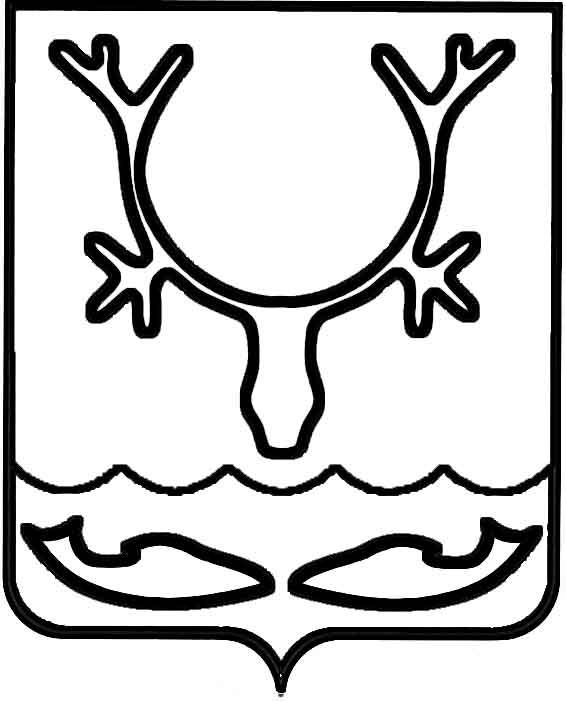 Администрация муниципального образования
"Городской округ "Город Нарьян-Мар"ПОСТАНОВЛЕНИЕО внесении изменений в муниципальную программу муниципального образования "Городской округ "Город Нарьян-Мар" "Повышение уровня жизнеобеспечения                     и безопасности жизнедеятельности населения муниципального образования "Городской округ "Город Нарьян-Мар"Руководствуясь Бюджетным кодексом Российской Федерации, Порядком разработки, реализации и оценки эффективности муниципальных программ муниципального образования "Городской округ "Город Нарьян-Мар", утвержденным постановлением Администрации МО "Городской округ "Город Нарьян-Мар" 
от 10.07.2018 № 453, Порядком принятия решений о заключении от имени муниципального образования "Городской округ "Город Нарьян-Мар" муниципальных контрактов на поставку товаров, выполнение работ, оказание услуг для обеспечения муниципальных нужд на срок, превышающий срок действия утвержденных лимитов бюджетных обязательств, утвержденным постановлением Администрации муниципального образования "Городской округ "Город Нарьян-Мар" от 15.12.2020 
№ 1027, Администрация муниципального образования "Городской округ "Город Нарьян-Мар"П О С Т А Н О В Л Я Е Т:Внести изменения в муниципальную программу муниципального образования "Городской округ "Город Нарьян-Мар" "Повышение уровня жизнеобеспечения и безопасности жизнедеятельности населения муниципального образования "Городской округ "Город Нарьян-Мар", утвержденную постановлением Администрации МО "Городской округ "Город Нарьян-Мар" от 31.08.2018 № 587, согласно Приложению к настоящему постановлению.Настоящее постановление вступает в силу после его официального опубликования. Приложениек постановлению Администрации муниципального образования "Городской округ "Город Нарьян-Марот 20.10.2021 № 1276Изменения в муниципальную программумуниципального образования "Городской округ "Город Нарьян-Мар""Повышение уровня жизнеобеспечения и безопасности жизнедеятельности населения муниципального образования "Городской округ "Город Нарьян-Мар"В паспорте муниципальной программы муниципального образования "Городской округ "Город Нарьян-Мар" "Повышение уровня жизнеобеспечения и безопасности жизнедеятельности населения муниципального образования "Городской округ "Город Нарьян-Мар" строку "Объемы и источники финансирования муниципальной программы" изложить в следующей редакции:"".2.	В пункте 1.1 раздела Х Программы строку "Объемы и источники финансирования подпрограммы" изложить в следующей редакции:"".3.	В пункте 1.1 раздела ХII Программы строку "Объемы и источники финансирования подпрограммы" изложить в следующей редакции:"".4.	В пункте 1.1 раздела ХIII Программы строку "Объемы и источники финансирования подпрограммы" изложить в следующей редакции:"".5.	В пункте 1.1 раздела ХIV Программы строку "Объемы и источники финансирования подпрограммы" изложить в следующей редакции:"".6.	Приложение № 2 к Программе изложить в следующей редакции:"Приложение № 2к муниципальной программе"Приложение № 3к муниципальной программе".20.10.2021№1276Глава города Нарьян-Мара О.О. БелакОбъемы и источники финансирования муниципальной программыОбщий объем финансирования Программы составляет 
2 451 794,44658 тыс. руб., в том числе по годам:2019 год – 726 033,4 тыс. руб.;2020 год – 461 357,1 тыс. руб.;2021 год – 460 959,32612тыс. руб.;2022 год – 284 391,10682 тыс. руб.; 2023 год – 264 661,70682 тыс. руб.; 2024 год – 254 391,80682 тыс. руб.Из них:объем финансирования Программы за счет средств 
из окружного бюджета составляет 734 655,50000 тыс. руб., 
в том числе по годам:2019 год – 413 898,4 тыс. руб.;2020 год – 178 087,7 тыс. руб.;2021 год – 118 761,90000 тыс. руб.;2022 год – 11 560,00000 тыс. руб.; 2023 год – 12 197,50000 тыс. руб.;2024 год – 150,00000 тыс. руб.за счет средств бюджета МО "Городской округ "Город Нарьян-Мар" составляет 1 715 628,42873 тыс. руб., в том числе по годам:2019 год – 311 785,4 тыс. руб.;2020 год – 282 282,8 тыс. руб.;2021 год – 342 023,10827 тыс. руб.;2022 год – 272 831,10682 тыс. руб.; 2023 год – 252 464,20682 тыс. руб.;2024 год – 254 241,80682 тыс. руб.иные источники – 1 510,51785 тыс. руб., в том числе по годам:2019 год – 349,6 тыс. руб.;2020 год – 986,6 тыс. руб.;2021 год – 174,31785 тыс. руб.Объемы и источники финансирования подпрограммыОбщий объем финансирования Подпрограммы 1 составляет
369 793,95065 тыс. руб., в том числе по годам:2019 год – 129 739,6 тыс. руб.;2020 год – 83 545,1 тыс. руб.;2021 год – 44 254,35065 тыс. руб.;2022 год – 38 418,30000 тыс. руб.;2023 год – 36 918,30000 тыс. руб.;2024 год – 36 918,30000 тыс. руб.Из них:за счет средств из окружного бюджета составляет 
107 967,10000 тыс. руб., в том числе по годам:2019 год – 67 876,9 тыс. руб.;2020 год – 37 087,4 тыс. руб.;2021 год – 3 002,80000 тыс. руб.;за счет средств бюджета МО "Городской округ "Город 
Нарьян-Мар" – 261 826,85065 тыс. руб., в том числе по годам:2019 год – 61 862,7 тыс. руб.;2020 год – 46 457,7 тыс. руб.;2021 год – 41 251,55065 тыс. руб.;2022 год – 38 418,30000 тыс. руб.;2023 год – 36 918,30000 тыс. руб.;2024 год – 36 918,30000 тыс. руб.Объемы и источники финансирования подпрограммыОбщий объем финансирования Подпрограммы 3 составляет 1 332 221,48389 тыс. руб., в том числе по годам:2019 год – 277 973,1 тыс. руб.;2020 год – 146 459,0 тыс. руб.;2021 год – 312 225,96343 тыс. руб.;2022 год – 210 358,10682 тыс. руб.;2023 год – 191 527,50682 тыс. руб.;2024 год – 193 677,80682 тыс. руб.Из них:объем финансирования Подпрограммы 3 за счет средств 
из окружного бюджета составляет 224 062,70000 тыс. руб., 
в том числе по годам:2019 год – 150 962,4 тыс. руб.;2020 год – 18 270,7 тыс. руб.;2021 год – 54 829,60000 тыс. руб.за счет средств бюджета МО "Городской округ "Город Нарьян-Мар" составляет 1 108 158,78389 тыс. руб., 
в том числе по годам:2019 год – 127 010,7 тыс. руб.;2020 год – 128 188,3 тыс. руб.;2021 год – 257 396,36343 тыс. руб.;2022 год – 210 358,10682 тыс. руб.; 2023 год – 191 527,50682 тыс. руб.;2024 год – 193 677,80682 тыс. руб.Объемы и источники финансирования подпрограммыОбщий объем финансирования Подпрограммы 4 составляет 95 041,46632 тыс. руб., в том числе по годам:2019 год – 38 909,8 тыс. руб.;2020 год – 35 452,4 тыс. руб.;2021 год – 20 679,26632 тыс. руб.Из них:объем финансирования Подпрограммы 4 за счет средств 
из окружного бюджета составляет 80 123,10000 тыс. руб., 
в том числе по годам:2019 год – 33 564,8 тыс. руб.;2020 год – 29 811,3 тыс. руб.;2021 год – 16 747,00000 тыс. руб.за счет средств бюджета МО "Городской округ "Город Нарьян-Мар" составляет 13 407,84847 тыс. руб., в том числе по годам:2019 год - 4 995,4 тыс. руб.;2020 год – 4 654,5 тыс. руб.;2021 год – 3 757,94847 тыс. руб.иные источники – 1 510,51785 тыс. руб., в том числе 
по годам:2019 год – 349,6 тыс. руб.;2020 год – 986,6 тыс. руб.;2021 год – 174,31785 тыс. руб.Объемы и источники финансирования подпрограммыОбщий объем финансирования Подпрограммы 5 составляет 
286 275,07027 тыс. руб., в том числе по годам:2019 год – 105 877,2 тыс. руб.;2020 год – 92 133,3 тыс. руб.;2021 год – 32 751,37027 тыс. руб.;2022 год – 18 504,40000 тыс. руб.; 2023 год – 18 504,40000 тыс. руб.;2024 год – 18 504,40000 тыс. руб.Из них:Объем финансирования Подпрограммы 5 за счет средств 
из окружного бюджета составляет 4 036,40000 тыс. руб., 
в том числе по годам:2019 год – 3 496,4 тыс. руб.;2020 год – 90,0 тыс. руб.;2021 год – 150,00000 тыс. руб.;2022 год – 0,00000 тыс. руб.; 2023 год – 150,00000 тыс. руб.;2024 год – 150,00000 тыс. руб.за счет средств бюджета МО "Городской округ "Город Нарьян-Мар" составляет 282 238,67027 тыс. руб., 
в том числе по годам:2019 год – 102 380,8 тыс. руб.;2020 год – 92 043,3 тыс. руб.;2021 год – 32 751,37027 тыс. руб.;2022 год – 18 354,40000 тыс. руб.; 2023 год – 18 354,40000 тыс. руб.;2024 год – 18 354,40000 тыс. руб.Ресурсное обеспечениеРесурсное обеспечениеРесурсное обеспечениеРесурсное обеспечениеРесурсное обеспечениеРесурсное обеспечениеРесурсное обеспечениереализации муниципальной программыреализации муниципальной программыреализации муниципальной программыреализации муниципальной программыреализации муниципальной программыреализации муниципальной программыреализации муниципальной программы"Повышение уровня жизнеобеспечения и безопасности жизнедеятельности населения муниципального образования "Городской округ "Город Нарьян-Мар""Повышение уровня жизнеобеспечения и безопасности жизнедеятельности населения муниципального образования "Городской округ "Город Нарьян-Мар""Повышение уровня жизнеобеспечения и безопасности жизнедеятельности населения муниципального образования "Городской округ "Город Нарьян-Мар""Повышение уровня жизнеобеспечения и безопасности жизнедеятельности населения муниципального образования "Городской округ "Город Нарьян-Мар""Повышение уровня жизнеобеспечения и безопасности жизнедеятельности населения муниципального образования "Городской округ "Город Нарьян-Мар""Повышение уровня жизнеобеспечения и безопасности жизнедеятельности населения муниципального образования "Городской округ "Город Нарьян-Мар""Повышение уровня жизнеобеспечения и безопасности жизнедеятельности населения муниципального образования "Городской округ "Город Нарьян-Мар"Ответственный исполнитель: управление жилищно-коммунального хозяйства Администрации 
муниципального образования "Городской округ "Город Нарьян-Мар"".7.Приложение № 3 к Программе изложить в следующей редакции:Ответственный исполнитель: управление жилищно-коммунального хозяйства Администрации 
муниципального образования "Городской округ "Город Нарьян-Мар"".7.Приложение № 3 к Программе изложить в следующей редакции:Ответственный исполнитель: управление жилищно-коммунального хозяйства Администрации 
муниципального образования "Городской округ "Город Нарьян-Мар"".7.Приложение № 3 к Программе изложить в следующей редакции:Ответственный исполнитель: управление жилищно-коммунального хозяйства Администрации 
муниципального образования "Городской округ "Город Нарьян-Мар"".7.Приложение № 3 к Программе изложить в следующей редакции:Ответственный исполнитель: управление жилищно-коммунального хозяйства Администрации 
муниципального образования "Городской округ "Город Нарьян-Мар"".7.Приложение № 3 к Программе изложить в следующей редакции:Ответственный исполнитель: управление жилищно-коммунального хозяйства Администрации 
муниципального образования "Городской округ "Город Нарьян-Мар"".7.Приложение № 3 к Программе изложить в следующей редакции:Ответственный исполнитель: управление жилищно-коммунального хозяйства Администрации 
муниципального образования "Городской округ "Город Нарьян-Мар"".7.Приложение № 3 к Программе изложить в следующей редакции:Ответственный исполнитель: управление жилищно-коммунального хозяйства Администрации 
муниципального образования "Городской округ "Город Нарьян-Мар"".7.Приложение № 3 к Программе изложить в следующей редакции:Переченьмероприятий муниципальной программыПереченьмероприятий муниципальной программыПереченьмероприятий муниципальной программыПереченьмероприятий муниципальной программыПереченьмероприятий муниципальной программыПереченьмероприятий муниципальной программыПереченьмероприятий муниципальной программыПереченьмероприятий муниципальной программы"Повышение уровня жизнеобеспечения и безопасности жизнедеятельности населения муниципального образования "Городской округ "Город Нарьян-Мар""Повышение уровня жизнеобеспечения и безопасности жизнедеятельности населения муниципального образования "Городской округ "Город Нарьян-Мар""Повышение уровня жизнеобеспечения и безопасности жизнедеятельности населения муниципального образования "Городской округ "Город Нарьян-Мар""Повышение уровня жизнеобеспечения и безопасности жизнедеятельности населения муниципального образования "Городской округ "Город Нарьян-Мар""Повышение уровня жизнеобеспечения и безопасности жизнедеятельности населения муниципального образования "Городской округ "Город Нарьян-Мар""Повышение уровня жизнеобеспечения и безопасности жизнедеятельности населения муниципального образования "Городской округ "Город Нарьян-Мар""Повышение уровня жизнеобеспечения и безопасности жизнедеятельности населения муниципального образования "Городской округ "Город Нарьян-Мар""Повышение уровня жизнеобеспечения и безопасности жизнедеятельности населения муниципального образования "Городской округ "Город Нарьян-Мар"Ответственный исполнитель: управление жилищно-коммунального хозяйства Администрации муниципального образования "Городской округ "Город Нарьян-Мар"Ответственный исполнитель: управление жилищно-коммунального хозяйства Администрации муниципального образования "Городской округ "Город Нарьян-Мар"Ответственный исполнитель: управление жилищно-коммунального хозяйства Администрации муниципального образования "Городской округ "Город Нарьян-Мар"Ответственный исполнитель: управление жилищно-коммунального хозяйства Администрации муниципального образования "Городской округ "Город Нарьян-Мар"Ответственный исполнитель: управление жилищно-коммунального хозяйства Администрации муниципального образования "Городской округ "Город Нарьян-Мар"Ответственный исполнитель: управление жилищно-коммунального хозяйства Администрации муниципального образования "Городской округ "Город Нарьян-Мар"Ответственный исполнитель: управление жилищно-коммунального хозяйства Администрации муниципального образования "Городской округ "Город Нарьян-Мар"Ответственный исполнитель: управление жилищно-коммунального хозяйства Администрации муниципального образования "Городской округ "Город Нарьян-Мар"Наименование направления (мероприятия)Источник финансированияОбъем финансирования, тыс. рублейОбъем финансирования, тыс. рублейОбъем финансирования, тыс. рублейОбъем финансирования, тыс. рублейОбъем финансирования, тыс. рублейОбъем финансирования, тыс. рублейОбъем финансирования, тыс. рублейНаименование направления (мероприятия)Источник финансированияВсего:в том числе:в том числе:в том числе:в том числе:в том числе:в том числе:Наименование направления (мероприятия)Источник финансированияВсего:2019 год2020 год2021 год2022 год2023 год2024 год123456789Подпрограмма 1 "Организация благоприятных и безопасных условий для проживания граждан"Подпрограмма 1 "Организация благоприятных и безопасных условий для проживания граждан"Подпрограмма 1 "Организация благоприятных и безопасных условий для проживания граждан"Подпрограмма 1 "Организация благоприятных и безопасных условий для проживания граждан"Подпрограмма 1 "Организация благоприятных и безопасных условий для проживания граждан"Подпрограмма 1 "Организация благоприятных и безопасных условий для проживания граждан"Подпрограмма 1 "Организация благоприятных и безопасных условий для проживания граждан"Подпрограмма 1 "Организация благоприятных и безопасных условий для проживания граждан"Подпрограмма 1 "Организация благоприятных и безопасных условий для проживания граждан"1.1.Основное мероприятие: Проведение мероприятий по сносу домов, признанных в установленном порядке ветхими или аварийными 
и непригодными 
для проживанияИтого, в том числе17 105,8000012 114,2895,94 095,700000,000000,000000,000001.1.Основное мероприятие: Проведение мероприятий по сносу домов, признанных в установленном порядке ветхими или аварийными 
и непригодными 
для проживанияокружной бюджет 13 288,8000010 286,00,03 002,800000,000000,000000,000001.1.Основное мероприятие: Проведение мероприятий по сносу домов, признанных в установленном порядке ветхими или аварийными 
и непригодными 
для проживаниягородской бюджет 3 817,000001 828,2895,91 092,900000,000000,000000,000001.1.1.Снос жилищного фонда, непригодного 
для проживанияИтого, в том числе3 380,000001 510,0870,01 000,000000,000000,000000,000001.1.1.Снос жилищного фонда, непригодного 
для проживаниягородской бюджет 3 380,000001 510,0870,01 000,000000,000000,000000,000001.1.2.Субсидии местным бюджетам на проведение мероприятий по сносу домов, признанных 
в установленном порядке ветхими или аварийными 
и непригодными 
для проживанияИтого, в том числе13 288,8000010 286,00,03 002,800000,000000,000000,000001.1.2.Субсидии местным бюджетам на проведение мероприятий по сносу домов, признанных 
в установленном порядке ветхими или аварийными 
и непригодными 
для проживанияокружной бюджет 13 288,8000010 286,00,03 002,800000,000000,000000,000001.1.3.Софинансирование расходных обязательств 
на проведение мероприятий по сносу домов, признанных 
в установленном порядке ветхими или аварийными 
и непригодными 
для проживанияИтого, в том числе437,00000318,225,992,900000,000000,000000,000001.1.3.Софинансирование расходных обязательств 
на проведение мероприятий по сносу домов, признанных 
в установленном порядке ветхими или аварийными 
и непригодными 
для проживаниягородской бюджет 437,00000318,225,992,900000,000000,000000,00000Проведение мероприятий по сносу, домов, признанных 
в установленном порядке ветхими или аварийными 
и непригодными 
для проживанияИтого, в том числе17 105,8000012 114,2895,94 095,700000,000000,000000,00000Проведение мероприятий по сносу, домов, признанных 
в установленном порядке ветхими или аварийными 
и непригодными 
для проживанияокружной бюджет 13 288,8000010 286,00,03 002,800000,000000,000000,00000Проведение мероприятий по сносу, домов, признанных 
в установленном порядке ветхими или аварийными 
и непригодными 
для проживаниягородской бюджет 3 817,000001 828,2895,91 092,900000,000000,000000,000001.2.Основное мероприятие: Повышение качества содержания жилищного фондаИтого, в том числе55 189,2000013 095,210 488,09 106,000008 500,000007 000,000007 000,000001.2.Основное мероприятие: Повышение качества содержания жилищного фондагородской бюджет 55 189,2000013 095,210 488,09 106,000008 500,000007 000,000007 000,000001.2.1.Субсидии на компенсацию расходов, связанных 
с организацией вывоза стоков из септиков и выгребных ям жилых домов на территории МО "Городской округ "Город Нарьян-Мар"Итого, в том числе53 798,2000011 802,610 389,69 106,000008 500,000007 000,000007 000,000001.2.1.Субсидии на компенсацию расходов, связанных 
с организацией вывоза стоков из септиков и выгребных ям жилых домов на территории МО "Городской округ "Город Нарьян-Мар"городской бюджет 53 798,2000011 802,610 389,69 106,000008 500,000007 000,000007 000,00000Компенсация расходов, связанных с организацией вывоза стоков из септиков и выгребных ямИтого, в том числе53 798,2000011 802,610 389,69 106,000008 500,000007 000,000007 000,00000Компенсация расходов, связанных с организацией вывоза стоков из септиков и выгребных ямгородской бюджет 53 798,2000011 802,610 389,69 106,000008 500,000007 000,000007 000,000001.2.2.Субсидии на компенсацию расходов, связанных 
с водоотведением в части размещения сточных вод 
из септиков и выгребных ямИтого, в том числе1 391,000001 292,698,40,000000,000000,000000,000001.2.2.Субсидии на компенсацию расходов, связанных 
с водоотведением в части размещения сточных вод 
из септиков и выгребных ямгородской бюджет 1 391,000001 292,698,40,000000,000000,000000,00000Компенсация расходов, связанных 
с водоотведением в части размещения сточных вод из септиков и выгребных ямИтого, в том числе1 391,000001 292,698,40,000000,000000,000000,00000Компенсация расходов, связанных 
с водоотведением в части размещения сточных вод из септиков и выгребных ямгородской бюджет 1 391,000001 292,698,40,000000,000000,000000,000001.3.Основное мероприятие: Обеспечение населения города Нарьян-Мара доступными жилищно-коммунальными 
и бытовыми услугамиИтого, в том числе189 119,1867534 559,433 926,831 052,6506529 918,3000029 918,3000029 918,300001.3.Основное мероприятие: Обеспечение населения города Нарьян-Мара доступными жилищно-коммунальными 
и бытовыми услугамигородской бюджет 189 119,1867534 559,433 926,831 052,6506529 918,3000029 918,3000029 918,300001.3.1.Субсидии на компенсацию недополученных доходов при оказании населению услуг общественных бань на территории МО "Городской округ "Город Нарьян-Мар"Итого, в том числе37 350,3000028 557,48 792,90,000000,000000,000000,000001.3.1.Субсидии на компенсацию недополученных доходов при оказании населению услуг общественных бань на территории МО "Городской округ "Город Нарьян-Мар"городской бюджет 37 350,3000028 557,48 792,90,000000,000000,000000,00000Компенсация недополученных доходов при оказании населению услуг общественных баньИтого, в том числе37 350,3000028 557,48 792,90,000000,000000,000000,00000Компенсация недополученных доходов при оказании населению услуг общественных баньгородской бюджет 37 350,3000028 557,48 792,90,000000,000000,000000,000001.3.2.Обеспечение населения города Нарьян-Мара доступными коммунальными услугамиИтого, в том числе9 338,263906 002,03 161,7174,563900,000000,000000,000001.3.2.Обеспечение населения города Нарьян-Мара доступными коммунальными услугамигородской бюджет 9 338,263906 002,03 161,7174,563900,000000,000000,00000Проектирование врезки 
в действующий водовод 
в районе Городецкой курьи в г. Нарьян-МареИтого, в том числе0,000000,00,00,000000,000000,000000,00000Проектирование врезки 
в действующий водовод 
в районе Городецкой курьи в г. Нарьян-Марегородской бюджет 0,000000,00,00,000000,000000,000000,00000Проектирование коллектора от КГ 1 до КНС в п. Новый г. Нарьян-МараИтого, в том числе304,50000304,50,00,000000,000000,000000,00000Проектирование коллектора от КГ 1 до КНС в п. Новый г. Нарьян-Марагородской бюджет 304,50000304,50,00,000000,000000,000000,00000Проектирование подключения многоквартирных домов № 1б по ул. Рыбников и № 19 по ул. Рабочей в г. Нарьян-Маре к централизованной системе водоотведенияИтого, в том числе177,50000177,50,00,000000,000000,000000,00000Проектирование подключения многоквартирных домов № 1б по ул. Рыбников и № 19 по ул. Рабочей в г. Нарьян-Маре к централизованной системе водоотведениягородской бюджет 177,50000177,50,00,000000,000000,000000,00000Строительство канализационного коллектора от КГ1 до КНС в п. Новый г. Нарьян-МараИтого, в том числе3 159,500003 159,50,00,000000,000000,000000,00000Строительство канализационного коллектора от КГ1 до КНС в п. Новый г. Нарьян-Марагородской бюджет 3 159,500003 159,50,00,000000,000000,000000,00000Подключение дома № 26 
по ул. Пионерская 
в г. Нарьян-Маре к городским сетям канализационной сетиИтого, в том числе0,000000,00,00,000000,000000,000000,00000Подключение дома № 26 
по ул. Пионерская 
в г. Нарьян-Маре к городским сетям канализационной сетигородской бюджет 0,000000,00,00,000000,000000,000000,00000Подключение жилого дома № 2 по ул. Комсомольская к сетям центрального водоснабженияИтого, в том числе1 535,000001 535,00,00,000000,000000,000000,00000Подключение жилого дома № 2 по ул. Комсомольская к сетям центрального водоснабжениягородской бюджет 1 535,000001 535,00,00,000000,000000,000000,00000Проектирование подключения дома № 26 
по ул. Пионерская 
в г. Нарьян-Маре 
к городским сетям канализационной сетиИтого, в том числе123,00000123,00,00,000000,000000,000000,00000Проектирование подключения дома № 26 
по ул. Пионерская 
в г. Нарьян-Маре 
к городским сетям канализационной сетигородской бюджет 123,00000123,00,00,000000,000000,000000,00000Проектирование подключения жилого 
дома № 2 
по ул. Комсомольская 
к сетям центрального водоснабженияИтого, в том числе156,50000156,50,00,000000,000000,000000,00000Проектирование подключения жилого 
дома № 2 
по ул. Комсомольская 
к сетям центрального водоснабжениягородской бюджет 156,50000156,50,00,000000,000000,000000,00000Проведение государственной экспертизы проектной документации на строительство канализационного коллектора от КГ1 до КНС в п. Новый г. Нарьян-МараИтого, в том числе124,00000124,00,00,000000,000000,000000,00000Проведение государственной экспертизы проектной документации на строительство канализационного коллектора от КГ1 до КНС в п. Новый г. Нарьян-Марагородской бюджет 124,00000124,00,00,000000,000000,000000,00000Проведение технологической экспертизы установленного оборудования объекта капитального строительства "Реконструкция II очереди канализационных очистных сооружений в г. Нарьян-Маре"Итого, в том числе422,00000422,00,00,000000,000000,000000,00000Проведение технологической экспертизы установленного оборудования объекта капитального строительства "Реконструкция II очереди канализационных очистных сооружений в г. Нарьян-Маре"городской бюджет 422,00000422,00,00,000000,000000,000000,00000Энергопотребление КНС объекта "Перевод 
на полное благоустройство жилых домов п. Новый 
в г. Нарьян-Маре"Итого, в том числе20,000000,020,00,000000,000000,000000,00000Энергопотребление КНС объекта "Перевод 
на полное благоустройство жилых домов п. Новый 
в г. Нарьян-Маре"городской бюджет 20,000000,020,00,000000,000000,000000,00000Корректировка проекта "Реконструкция II очереди канализационных очистных сооружений в г. Нарьян-Маре"Итого, в том числе2 246,200000,02 246,20,000000,000000,000000,00000Корректировка проекта "Реконструкция II очереди канализационных очистных сооружений в г. Нарьян-Маре"городской бюджет 2 246,200000,02 246,20,000000,000000,000000,00000Подключение жилого дома № 2 по ул. Комсомольская к сетям центрального водоснабженияИтого, в том числе895,500000,0895,50,000000,000000,000000,00000Подключение жилого дома № 2 по ул. Комсомольская к сетям центрального водоснабжениягородской бюджет 895,500000,0895,50,000000,000000,000000,00000Подключение жилых домов к централизованной системе водоотведения, 
к сетям центрального водоснабженияИтого, в том числе0,000000,00,00,000000,000000,000000,00000Подключение жилых домов к централизованной системе водоотведения, 
к сетям центрального водоснабжениягородской бюджет 0,000000,00,00,000000,000000,000000,00000Технологическое присоединение жилых домов к централизованным системам теплоснабженияИтого, в том числе174,56390,00,0174,56390,000000,000000,00000Технологическое присоединение жилых домов к централизованным системам теплоснабжениягородской бюджет174,56390,00,0174,56390,000000,000000,000001.3.3.Субсидии в целях финансового обеспечения (возмещения) затрат, возникающих в связи 
с оказанием населению услуг общественных бань на территории муниципального образования "Городской округ "Город Нарьян-Мар"Итого, в том числе140 798,600000,021 125,429 918,3000029 918,3000029 918,3000029 918,300001.3.3.Субсидии в целях финансового обеспечения (возмещения) затрат, возникающих в связи 
с оказанием населению услуг общественных бань на территории муниципального образования "Городской округ "Город Нарьян-Мар"городской бюджет 140 798,600000,021 125,429 918,3000029 918,3000029 918,3000029 918,30000Финансовое обеспечение (возмещение) затрат, возникающих в связи 
с оказанием населению услуг общественных баньИтого, в том числе140 798,600000,021 125,429 918,3000029 918,3000029 918,3000029 918,30000Финансовое обеспечение (возмещение) затрат, возникающих в связи 
с оказанием населению услуг общественных баньгородской бюджет 140 798,600000,021 125,429 918,3000029 918,3000029 918,3000029 918,300001.3.4.Исполнение судебных решенийИтого, в том числе846,800000,0846,80,000000,000000,000000,000001.3.4.Исполнение судебных решенийгородской бюджет 846,800000,0846,80,000000,000000,000000,00000Оплата по исполнительному листу ФС 026797986 от 17.03.2020 
по объекту строительства "Реконструкция II очереди канализационных сооружений в г. Нарьян-Маре"Итого, в том числе846,800000,0846,80,000000,000000,000000,00000Оплата по исполнительному листу ФС 026797986 от 17.03.2020 
по объекту строительства "Реконструкция II очереди канализационных сооружений в г. Нарьян-Маре"городской бюджет 846,800000,0846,80,000000,000000,000000,000001.3.5.Обеспечение расходных обязательств прошлых лет - оплата судебных расходовИтого, в том числе959,786750,00,0959,786750,000000,000000,000001.3.5.Обеспечение расходных обязательств прошлых лет - оплата судебных расходовгородской бюджет 959,786750,00,0959,786750,000000,000000,00000Оплата по исполнительному листу 
по объекту строительства "Строительство блочных локальных очистных сооружений (БЛОС) 
по ул. Бондарная 
в г. Нарьян-Маре"Итого, в том числе959,786750,00,0959,786750,000000,000000,00000Оплата по исполнительному листу 
по объекту строительства "Строительство блочных локальных очистных сооружений (БЛОС) 
по ул. Бондарная 
в г. Нарьян-Маре"городской бюджет 959,786750,00,0959,786750,000000,000000,000001.4.Основное мероприятие: Участие в организации деятельности по сбору 
(в том числе раздельному сбору), транспортированию, обработке, утилизации, обезвреживанию, захоронению твердых коммунальных отходовИтого, в том числе76 526,8000059 372,117 154,70,000000,000000,000000,000001.4.Основное мероприятие: Участие в организации деятельности по сбору 
(в том числе раздельному сбору), транспортированию, обработке, утилизации, обезвреживанию, захоронению твердых коммунальных отходовокружной бюджет 74 231,0000057 590,916 640,10,000000,000000,000000,000001.4.Основное мероприятие: Участие в организации деятельности по сбору 
(в том числе раздельному сбору), транспортированию, обработке, утилизации, обезвреживанию, захоронению твердых коммунальных отходовгородской бюджет 2 295,800001 781,2514,60,000000,000000,000000,000001.4.1.Субсидии местным бюджетам на софинансирование расходных обязательств 
по участию в организации деятельности по сбору 
(в том числе раздельному сбору), транспортированию, обработке, утилизации, обезвреживанию, захоронению твердых коммунальных отходовИтого, в том числе74 231,0000057 590,916 640,10,000000,000000,000000,000001.4.1.Субсидии местным бюджетам на софинансирование расходных обязательств 
по участию в организации деятельности по сбору 
(в том числе раздельному сбору), транспортированию, обработке, утилизации, обезвреживанию, захоронению твердых коммунальных отходовокружной бюджет 74 231,0000057 590,916 640,10,000000,000000,000000,000001.4.2.Софинансирование расходных обязательств 
по участию в организации деятельности по сбору 
(в том числе раздельному сбору), транспортированию, обработке, утилизации, обезвреживанию, захоронению твердых коммунальных отходовИтого, в том числе2 295,800001 781,2514,60,000000,000000,000000,000001.4.2.Софинансирование расходных обязательств 
по участию в организации деятельности по сбору 
(в том числе раздельному сбору), транспортированию, обработке, утилизации, обезвреживанию, захоронению твердых коммунальных отходовгородской бюджет 2 295,800001 781,2514,60,000000,000000,000000,00000Разработка проекта 
и установление санитарно-защитной зоны открытой площадки с грунтовым покрытием объекта размещения отходов 
г. Нарьян-МараИтого, в том числе1 757,700001 757,70,00,000000,000000,000000,00000Разработка проекта 
и установление санитарно-защитной зоны открытой площадки с грунтовым покрытием объекта размещения отходов 
г. Нарьян-Мараокружной бюджет 1 705,000001 705,00,00,000000,000000,000000,00000Разработка проекта 
и установление санитарно-защитной зоны открытой площадки с грунтовым покрытием объекта размещения отходов 
г. Нарьян-Марагородской бюджет 52,7000052,70,00,000000,000000,000000,00000Приобретение административно-бытового комплекса   
для размещения персонала на открытой площадке 
с грунтовым покрытием объекта размещения отходов г. Нарьян-МараИтого, в том числе300,00000300,00,00,000000,000000,000000,00000Приобретение административно-бытового комплекса   
для размещения персонала на открытой площадке 
с грунтовым покрытием объекта размещения отходов г. Нарьян-Мараокружной бюджет 291,00000291,00,00,000000,000000,000000,00000Приобретение административно-бытового комплекса   
для размещения персонала на открытой площадке 
с грунтовым покрытием объекта размещения отходов г. Нарьян-Марагородской бюджет 9,000009,00,00,000000,000000,000000,00000Поставка мусоросортировочного комплексаИтого, в том числе4 690,000004 690,00,00,000000,000000,000000,00000Поставка мусоросортировочного комплексаокружной бюджет 4 549,300004 549,30,00,000000,000000,000000,00000Поставка мусоросортировочного комплексагородской бюджет 140,70000140,70,00,000000,000000,000000,00000Поставка установки термического обезвреживания отходов Итого, в том числе12 117,3000012 117,30,00,000000,000000,000000,00000Поставка установки термического обезвреживания отходов окружной бюджет 11 753,8000011 753,80,00,000000,000000,000000,00000Поставка установки термического обезвреживания отходов городской бюджет 363,50000363,50,00,000000,000000,000000,00000Приобретение гусеничного трактора Итого, в том числе24 101,4000012 166,611 934,80,000000,000000,000000,00000Приобретение гусеничного трактора окружной бюджет 23 378,4000011 801,611 576,80,000000,000000,000000,00000Приобретение гусеничного трактора городской бюджет 723,00000365,0358,00,000000,000000,000000,00000Приобретение мини-погрузчиковИтого, в том числе3 081,700003 081,70,00,000000,000000,000000,00000Приобретение мини-погрузчиковокружной бюджет 2 989,200002 989,20,00,000000,000000,000000,00000Приобретение мини-погрузчиковгородской бюджет 92,5000092,50,00,000000,000000,000000,00000Приобретение самосвалаИтого, в том числе6 022,300006 022,30,00,000000,000000,000000,00000Приобретение самосвалаокружной бюджет 5 841,700005 841,70,00,000000,000000,000000,00000Приобретение самосвалагородской бюджет 180,60000180,60,00,000000,000000,000000,00000Приобретение погрузчика фронтальногоИтого, в том числе6 210,000006 210,00,00,000000,000000,000000,00000Приобретение погрузчика фронтальногоокружной бюджет 6 023,700006 023,70,00,000000,000000,000000,00000Приобретение погрузчика фронтальногогородской бюджет 186,30000186,30,00,000000,000000,000000,00000Поставка автомобильных весов (40т)Итого, в том числе545,90000545,90,00,000000,000000,000000,00000Поставка автомобильных весов (40т)окружной бюджет 529,50000529,50,00,000000,000000,000000,00000Поставка автомобильных весов (40т)городской бюджет 16,4000016,40,00,000000,000000,000000,00000Поставка автомобильных весов (30т)Итого, в том числе376,00000376,00,00,000000,000000,000000,00000Поставка автомобильных весов (30т)окружной бюджет 364,80000364,80,00,000000,000000,000000,00000Поставка автомобильных весов (30т)городской бюджет 11,2000011,20,00,000000,000000,000000,00000Поставка шредера двухвальногоИтого, в том числе9 923,400004 961,74 961,70,000000,000000,000000,00000Поставка шредера двухвальногоокружной бюджет 9 625,600004 812,84 812,80,000000,000000,000000,00000Поставка шредера двухвальногогородской бюджет 297,80000148,9148,90,000000,000000,000000,00000Устройство площадки 
на полигонеИтого, в том числе6 228,300006 228,30,00,000000,000000,000000,00000Устройство площадки 
на полигонеокружной бюджет 6 041,400006 041,40,00,000000,000000,000000,00000Устройство площадки 
на полигонегородской бюджет 186,90000186,90,00,000000,000000,000000,00000Выполнение работ по монтажу ВЛИ-0,4 кВ в районе объекта размещения отходов г. Нарьян-МараИтого, в том числе298,80000298,80,00,000000,000000,000000,00000Выполнение работ по монтажу ВЛИ-0,4 кВ в районе объекта размещения отходов г. Нарьян-Мараокружной бюджет 289,80000289,80,00,000000,000000,000000,00000Выполнение работ по монтажу ВЛИ-0,4 кВ в районе объекта размещения отходов г. Нарьян-Марагородской бюджет 9,000009,00,00,000000,000000,000000,00000Выполнение работ 
по устройству уличного освещения объекта размещения отходов 
г. Нарьян-МараИтого, в том числе299,10000299,10,00,000000,000000,000000,00000Выполнение работ 
по устройству уличного освещения объекта размещения отходов 
г. Нарьян-Мараокружной бюджет 290,10000290,10,00,000000,000000,000000,00000Выполнение работ 
по устройству уличного освещения объекта размещения отходов 
г. Нарьян-Марагородской бюджет 9,000009,00,00,000000,000000,000000,00000Выполнение работ по замене трансформатора на объекте размещения отходов г. Нарьян-МараИтого, в том числе317,20000158,6158,60,000000,000000,000000,00000Выполнение работ по замене трансформатора на объекте размещения отходов г. Нарьян-Мараокружной бюджет 307,80000153,9153,90,000000,000000,000000,00000Выполнение работ по замене трансформатора на объекте размещения отходов г. Нарьян-Марагородской бюджет 9,400004,74,70,000000,000000,000000,00000Монтаж ВРУ (Вводно-распределительное устройство) на ТП объекта размещения отходов 
г. Нарьян-Мара Итого, в том числе158,10000158,10,00,000000,000000,000000,00000Монтаж ВРУ (Вводно-распределительное устройство) на ТП объекта размещения отходов 
г. Нарьян-Мара окружной бюджет 153,30000153,30,00,000000,000000,000000,00000Монтаж ВРУ (Вводно-распределительное устройство) на ТП объекта размещения отходов 
г. Нарьян-Мара городской бюджет 4,800004,80,00,000000,000000,000000,00000Монтаж распределительного шкафа на объекте размещения отходов г. Нарьян-Мара Итого, в том числе99,600000,099,60,000000,000000,000000,00000Монтаж распределительного шкафа на объекте размещения отходов г. Нарьян-Мара окружной бюджет 96,600000,096,60,000000,000000,000000,00000Монтаж распределительного шкафа на объекте размещения отходов г. Нарьян-Мара городской бюджет 3,000000,03,00,000000,000000,000000,000001.5.Основное мероприятие "Мероприятия 
по восстановлению платежеспособности муниципальных унитарных предприятий муниципального образования "Городской округ "Город Нарьян-Мар"Итого, в том числе31 678,4000010 598,721 079,70,000000,000000,000000,000001.5.Основное мероприятие "Мероприятия 
по восстановлению платежеспособности муниципальных унитарных предприятий муниципального образования "Городской округ "Город Нарьян-Мар"окружной бюджет 20 447,300000,020 447,30,000000,000000,000000,000001.5.Основное мероприятие "Мероприятия 
по восстановлению платежеспособности муниципальных унитарных предприятий муниципального образования "Городской округ "Город Нарьян-Мар"городской бюджет 11 231,1000010 598,7632,40,000000,000000,000000,000001.5.1.Субсидии муниципальным унитарным предприятиям для финансового обеспечения затрат, связанных с деятельностью предприятия, в целях восстановления их платежеспособностиИтого, в том числе10 598,7000010 598,70,00,000000,000000,000000,000001.5.1.Субсидии муниципальным унитарным предприятиям для финансового обеспечения затрат, связанных с деятельностью предприятия, в целях восстановления их платежеспособностигородской бюджет 10 598,7000010 598,70,00,000000,000000,000000,000001.5.2.Субсидии на софинансирование расходных обязательств 
по выполнению полномочий органов местного самоуправления по владению, пользованию и распоряжению имуществом, находящимся в муниципальной собственности в части полномочий по восстановлению платежеспособности муниципальных унитарных предприятий жилищно-коммунального комплекса, осуществляющих деятельность в сфере обращения с твердыми коммунальными отходамиИтого, в том числе20 447,300000,020 447,30,000000,000000,000000,000001.5.2.Субсидии на софинансирование расходных обязательств 
по выполнению полномочий органов местного самоуправления по владению, пользованию и распоряжению имуществом, находящимся в муниципальной собственности в части полномочий по восстановлению платежеспособности муниципальных унитарных предприятий жилищно-коммунального комплекса, осуществляющих деятельность в сфере обращения с твердыми коммунальными отходамиокружной бюджет 20 447,300000,020 447,30,000000,000000,000000,000001.5.3.Софинансирование расходных обязательств 
по выполнению полномочий органов местного самоуправления по владению, пользованию и распоряжению имуществом, находящимся в муниципальной собственности в части полномочий по восстановлению платежеспособности муниципальных унитарных предприятий жилищно-коммунального комплекса, осуществляющих деятельность в сфере обращения с твердыми коммунальными отходамиИтого, в том числе632,400000,0632,40,000000,000000,000000,000001.5.3.Софинансирование расходных обязательств 
по выполнению полномочий органов местного самоуправления по владению, пользованию и распоряжению имуществом, находящимся в муниципальной собственности в части полномочий по восстановлению платежеспособности муниципальных унитарных предприятий жилищно-коммунального комплекса, осуществляющих деятельность в сфере обращения с твердыми коммунальными отходамигородской бюджет 632,400000,0632,40,000000,000000,000000,00000Субсидия муниципальному унитарному предприятию "Комбинат по благоустройству и бытовому обслуживанию" для финансового обеспечения затрат, связанных с деятельностью предприятия, в целях восстановления его платежеспособностиИтого, в том числе31 678,4000010 598,721 079,70,000000,000000,000000,00000Субсидия муниципальному унитарному предприятию "Комбинат по благоустройству и бытовому обслуживанию" для финансового обеспечения затрат, связанных с деятельностью предприятия, в целях восстановления его платежеспособностиокружной бюджет 20 447,300000,020 447,30,000000,000000,000000,00000Субсидия муниципальному унитарному предприятию "Комбинат по благоустройству и бытовому обслуживанию" для финансового обеспечения затрат, связанных с деятельностью предприятия, в целях восстановления его платежеспособностигородской бюджет 11 231,1000010 598,7632,40,000000,000000,000000,00000Всего по Подпрограмме 1, 
в том числе:369 793,95065129 739,683 545,144 254,3506538 418,3000036 918,3000036 918,30000за счет средств окружного бюджета107 967,1000067 876,937 087,43 002,800000,000000,000000,00000за счет средств городского бюджета261 826,8506561 862,746 457,741 251,5506538 418,3000036 918,3000036 918,30000Подпрограмма 2 "Обеспечение безопасности жизнедеятельности населения городского округа "Город Нарьян-Мар"Подпрограмма 2 "Обеспечение безопасности жизнедеятельности населения городского округа "Город Нарьян-Мар"Подпрограмма 2 "Обеспечение безопасности жизнедеятельности населения городского округа "Город Нарьян-Мар"Подпрограмма 2 "Обеспечение безопасности жизнедеятельности населения городского округа "Город Нарьян-Мар"Подпрограмма 2 "Обеспечение безопасности жизнедеятельности населения городского округа "Город Нарьян-Мар"Подпрограмма 2 "Обеспечение безопасности жизнедеятельности населения городского округа "Город Нарьян-Мар"Подпрограмма 2 "Обеспечение безопасности жизнедеятельности населения городского округа "Город Нарьян-Мар"Подпрограмма 2 "Обеспечение безопасности жизнедеятельности населения городского округа "Город Нарьян-Мар"Подпрограмма 2 "Обеспечение безопасности жизнедеятельности населения городского округа "Город Нарьян-Мар"2.1.Основное мероприятие: Мероприятия в сфере обеспечения общественного порядка, профилактики терроризма, экстремизмаИтого, в том числе3 494,10000833,5611,9512,70000512,00000512,00000512,000002.1.Основное мероприятие: Мероприятия в сфере обеспечения общественного порядка, профилактики терроризма, экстремизмагородской бюджет 3 494,10000833,5611,9512,70000512,00000512,00000512,000002.1.1.Обеспечение общественного порядка, профилактика терроризма, экстремизмаИтого, в том числе3 494,10000833,5611,9512,70000512,00000512,00000512,000002.1.1.Обеспечение общественного порядка, профилактика терроризма, экстремизмагородской бюджет 3 494,10000833,5611,9512,70000512,00000512,00000512,00000Разработка и распространение среди населения памяток (листовок) о порядке действия при совершении 
в отношении них правонарушений, а также печатных изданий, направленных на противодействие идеологии терроризма и экстремизмаИтого, в том числе50,0000050,00,00,000000,000000,000000,00000Разработка и распространение среди населения памяток (листовок) о порядке действия при совершении 
в отношении них правонарушений, а также печатных изданий, направленных на противодействие идеологии терроризма и экстремизмагородской бюджет 50,0000050,00,00,000000,000000,000000,00000Изготовление (приобретение) печатной продукции по вопросам гражданской обороны, чрезвычайным ситуациям 
и антитеррористической безопасностиИтого, в том числе0,000000,00,00,000000,000000,000000,00000Изготовление (приобретение) печатной продукции по вопросам гражданской обороны, чрезвычайным ситуациям 
и антитеррористической безопасностигородской бюджет 0,000000,00,00,000000,000000,000000,00000Денежное поощрение членам народной дружины МО "Городской округ "Город Нарьян-Мар", участвующим в охране общественного порядкаИтого, в том числе1 370,00000770,0600,00,000000,000000,000000,00000Денежное поощрение членам народной дружины МО "Городской округ "Город Нарьян-Мар", участвующим в охране общественного порядкагородской бюджет 1 370,00000770,0600,00,000000,000000,000000,00000Страхование от несчастных случаев членов народной дружины МО "Городской округ "Город Нарьян-Мар", участвующих в охране общественного порядкаИтого, в том числе74,1000013,511,912,7000012,0000012,0000012,00000Страхование от несчастных случаев членов народной дружины МО "Городской округ "Город Нарьян-Мар", участвующих в охране общественного порядкагородской бюджет 74,1000013,511,912,7000012,0000012,0000012,00000Материальное стимулирование народных дружинников за участие 
в охране общественного порядка на территории муниципального образования "Городской округ "Город Нарьян-Мар"Итого, в том числе2 000,000000,00,0500,00000500,00000500,00000500,00000Материальное стимулирование народных дружинников за участие 
в охране общественного порядка на территории муниципального образования "Городской округ "Город Нарьян-Мар"городской бюджет 2 000,000000,00,0500,00000500,00000500,00000500,000002.2.Основное мероприятие: Мероприятия в сфере гражданской обороны и чрезвычайных ситуацийИтого, в том числе42 829,2754514 130,69 705,95 116,575454 625,400004 625,400004 625,400002.2.Основное мероприятие: Мероприятия в сфере гражданской обороны и чрезвычайных ситуацийгородской бюджет 42 829,2754514 130,69 705,95 116,575454 625,400004 625,400004 625,400002.2.1.Обеспечение противопаводковых мероприятийИтого, в том числе5 316,30000453,31 963,01 100,00000600,00000600,00000600,000002.2.1.Обеспечение противопаводковых мероприятийгородской бюджет 5 316,30000453,31 963,01 100,00000600,00000600,00000600,00000Выполнение работ по разработке (выравниванию) песка с целью защиты г. Нарьян-Мара от затопления паводковыми водами Итого, в том числе5 251,30000388,31 963,01 100,00000600,00000600,00000600,00000Выполнение работ по разработке (выравниванию) песка с целью защиты г. Нарьян-Мара от затопления паводковыми водами городской бюджет 5 251,30000388,31 963,01 100,00000600,00000600,00000600,00000Осуществление закупок (услуг) по сбору гидрометеорологической информации в период весеннего половодьяИтого, в том числе65,0000065,00,00,000000,000000,000000,00000Осуществление закупок (услуг) по сбору гидрометеорологической информации в период весеннего половодьягородской бюджет 65,0000065,00,00,000000,000000,000000,000002.2.2.Мероприятия по предупреждению и ликвидации чрезвычайных ситуацийИтого, в том числе5 655,800004 490,0377,8594,8000064,4000064,4000064,400002.2.2.Мероприятия по предупреждению и ликвидации чрезвычайных ситуацийгородской бюджет 5 655,800004 490,0377,8594,8000064,4000064,4000064,40000Осуществление закупок (услуг), предоставляемых предприятиями и организациями для предупреждения и ликвидации последствий ЧСИтого, в том числе251,50000221,624,31,400001,400001,400001,40000Осуществление закупок (услуг), предоставляемых предприятиями и организациями для предупреждения и ликвидации последствий ЧСгородской бюджет 251,50000221,624,31,400001,400001,400001,40000Создание резерва материальных ресурсов для предупреждения 
и ликвидации ЧСИтого, в том числе845,400000,063,0593,4000063,0000063,0000063,00000Создание резерва материальных ресурсов для предупреждения 
и ликвидации ЧСгородской бюджет 845,400000,063,0593,4000063,0000063,0000063,00000Создание муниципальной системы оповещения населения об опасностях 
и чрезвычайных ситуациях Итого, в том числе2 190,000002 190,00,00,000000,000000,000000,00000Создание муниципальной системы оповещения населения об опасностях 
и чрезвычайных ситуациях городской бюджет 2 190,000002 190,00,00,000000,000000,000000,00000Содержание и обслуживание местной автоматизированной системы централизованного оповещения гражданской обороны в муниципальном образовании "Городской округ "Город Нарьян-Мар"Итого, в том числе290,500000,0290,50,000000,000000,000000,00000Содержание и обслуживание местной автоматизированной системы централизованного оповещения гражданской обороны в муниципальном образовании "Городской округ "Город Нарьян-Мар"городской бюджет 290,500000,0290,50,000000,000000,000000,00000Организация обучения неработающего населения основам гражданской обороныИтого, в том числе100,00000100,00,00,000000,000000,000000,00000Организация обучения неработающего населения основам гражданской обороныгородской бюджет 100,00000100,00,00,000000,000000,000000,00000Оказание услуг 
по организации обучения неработающего населения МО "Городской округ "Город Нарьян-Мар" основам гражданской обороныИтого, в том числе0,000000,00,00,000000,000000,000000,00000Оказание услуг 
по организации обучения неработающего населения МО "Городской округ "Город Нарьян-Мар" основам гражданской обороныгородской бюджет 0,000000,00,00,000000,000000,000000,00000Поставка специализированного прицепного устройства 
для обеспечения пожарной безопасности 
в муниципальных 
и населенных пунктахИтого, в том числе648,70000648,70,00,000000,000000,000000,00000Поставка специализированного прицепного устройства 
для обеспечения пожарной безопасности 
в муниципальных 
и населенных пунктахгородской бюджет 648,70000648,70,00,000000,000000,000000,00000Поставка комплекта пневмодомкратов 
для проведения аварийно-спасательных работИтого, в том числе232,20000232,20,00,000000,000000,000000,00000Поставка комплекта пневмодомкратов 
для проведения аварийно-спасательных работгородской бюджет 232,20000232,20,00,000000,000000,000000,00000Поставка быстровозводимого пневмокаркасного модуля (палатки) с системой жизнеобеспеченияИтого, в том числе1 050,000001 050,00,00,000000,000000,000000,00000Поставка быстровозводимого пневмокаркасного модуля (палатки) с системой жизнеобеспечениягородской бюджет 1 050,000001 050,00,00,000000,000000,000000,00000Аттестационный контроль режимно-секретного подразделения Администрации МО "Городской округ "Город Нарьян-Мар"Итого, в том числе47,5000047,50,00,000000,000000,000000,00000Аттестационный контроль режимно-секретного подразделения Администрации МО "Городской округ "Город Нарьян-Мар"городской бюджет 47,5000047,50,00,000000,000000,000000,000002.2.3.Обеспечение пожарной безопасности Итого, в том числе29 861,975459 187,37 365,12 507,175453 600,800003 600,800003 600,800002.2.3.Обеспечение пожарной безопасности городской бюджет 29 861,975459 187,37 365,12 507,175453 600,800003 600,800003 600,80000Осуществление закупок емкостей (4 шт. объемом 
на менее 25 м³) в целях обеспечения пожарной безопасности на территории полигона твердых бытовых отходовИтого, в том числе0,000000,00,00,000000,000000,000000,00000Осуществление закупок емкостей (4 шт. объемом 
на менее 25 м³) в целях обеспечения пожарной безопасности на территории полигона твердых бытовых отходовгородской бюджет 0,000000,00,00,000000,000000,000000,00000Осуществление закупок средств малой механизации (бензорез 1 комплект)Итого, в том числе0,000000,00,00,000000,000000,000000,00000Осуществление закупок средств малой механизации (бензорез 1 комплект)городской бюджет 0,000000,00,00,000000,000000,000000,00000Обеспечение первичных мер пожарной безопасностиИтого, в том числе15 555,800008 190,77 365,10,000000,000000,000000,00000Обеспечение первичных мер пожарной безопасностигородской бюджет 15 555,800008 190,77 365,10,000000,000000,000000,00000Капитальный ремонт пожарных водоемовИтого, в том числе996,60000996,60,00,000000,000000,000000,00000Капитальный ремонт пожарных водоемовгородской бюджет 996,60000996,60,00,000000,000000,000000,00000Содержание пожарных водоемовИтого, в том числе13 309,575450,00,02 507,175453 600,800003 600,800003 600,80000Содержание пожарных водоемовгородской бюджет 13 309,575450,00,02 507,175453 600,800003 600,800003 600,800002.2.4.Мероприятия в области гражданской обороныИтого, в том числе1 995,200000,00,0914,60000360,20000360,20000360,200002.2.4.Мероприятия в области гражданской обороныгородской бюджет 1 995,200000,00,0914,60000360,20000360,20000360,20000Содержание и обслуживание местной автоматизированной системы централизованного оповещения гражданской обороны в муниципальном образовании "Городской округ "Город Нарьян-Мар"Итого, в том числе1 846,000000,00,0765,40000360,20000360,20000360,20000Содержание и обслуживание местной автоматизированной системы централизованного оповещения гражданской обороны в муниципальном образовании "Городской округ "Город Нарьян-Мар"городской бюджет 1 846,000000,00,0765,40000360,20000360,20000360,20000Оказание услуг 
по организации обучения неработающего населения МО "Городской округ "Город Нарьян-Мар" основам гражданской обороныИтого, в том числе100,000000,00,0100,000000,000000,000000,00000Оказание услуг 
по организации обучения неработающего населения МО "Городской округ "Город Нарьян-Мар" основам гражданской обороныгородской бюджет 100,000000,00,0100,000000,000000,000000,00000Оказание услуг 
по изготовлению (приобретению) печатной продукции по вопросам гражданской обороны 
и защиты населенияИтого, в том числе49,200000,00,049,200000,000000,000000,00000Оказание услуг 
по изготовлению (приобретению) печатной продукции по вопросам гражданской обороны 
и защиты населениягородской бюджет 49,200000,00,049,200000,000000,000000,000002.3.Основное мероприятие: "Обеспечение безопасности информации и режимно-секретные мероприятия"Итого, в том числе731,400000,080,0651,400000,000000,000000,000002.3.Основное мероприятие: "Обеспечение безопасности информации и режимно-секретные мероприятия"городской бюджет 731,400000,080,0651,400000,000000,000000,000002.3.1.Мероприятия по защите государственной тайныИтого, в том числе731,400000,080,0651,400000,000000,000000,000002.3.1.Мероприятия по защите государственной тайныгородской бюджет 731,400000,080,0651,400000,000000,000000,00000Аттестационный контроль режимно-секретного подразделения Администрации МО "Городской округ "Город Нарьян-Мар"Итого, в том числе731,400000,080,0651,400000,000000,000000,00000Аттестационный контроль режимно-секретного подразделения Администрации МО "Городской округ "Город Нарьян-Мар"городской бюджет 731,400000,080,0651,400000,000000,000000,00000Итого по Подпрограмме 2, в том числе:47 054,7754514 964,110 397,86 280,675455 137,400005 137,400005 137,40000за счет средств городского бюджета47 054,7754514 964,110 397,86 280,675455 137,400005 137,400005 137,40000Подпрограмма 3 "Обеспечение безопасности эксплуатации автомобильных дорог местного значения и доступности общественных транспортных услуг"Подпрограмма 3 "Обеспечение безопасности эксплуатации автомобильных дорог местного значения и доступности общественных транспортных услуг"Подпрограмма 3 "Обеспечение безопасности эксплуатации автомобильных дорог местного значения и доступности общественных транспортных услуг"Подпрограмма 3 "Обеспечение безопасности эксплуатации автомобильных дорог местного значения и доступности общественных транспортных услуг"Подпрограмма 3 "Обеспечение безопасности эксплуатации автомобильных дорог местного значения и доступности общественных транспортных услуг"Подпрограмма 3 "Обеспечение безопасности эксплуатации автомобильных дорог местного значения и доступности общественных транспортных услуг"Подпрограмма 3 "Обеспечение безопасности эксплуатации автомобильных дорог местного значения и доступности общественных транспортных услуг"Подпрограмма 3 "Обеспечение безопасности эксплуатации автомобильных дорог местного значения и доступности общественных транспортных услуг"Подпрограмма 3 "Обеспечение безопасности эксплуатации автомобильных дорог местного значения и доступности общественных транспортных услуг"3.1.Основное мероприятие: Обеспечение доступности автомобильного транспорта общего пользования для населения МО "Городской округ "Город Нарьян-Мар"Итого, в том числе315 462,4309949 125,950 853,753 430,0309952 391,3000053 755,6000055 905,900003.1.Основное мероприятие: Обеспечение доступности автомобильного транспорта общего пользования для населения МО "Городской округ "Город Нарьян-Мар"городской бюджет 315 462,4309949 125,950 853,753 430,0309952 391,3000053 755,6000055 905,900003.1.1.Расходы на организацию транспортного обслуживания населения автомобильным транспортом 
по муниципальным маршрутам регулярных перевозок 
по регулируемым тарифамИтого, в том числе315 462,4309949 125,950 853,753 430,0309952 391,3000053 755,6000055 905,900003.1.1.Расходы на организацию транспортного обслуживания населения автомобильным транспортом 
по муниципальным маршрутам регулярных перевозок 
по регулируемым тарифамгородской бюджет 315 462,4309949 125,950 853,753 430,0309952 391,3000053 755,6000055 905,900003.2.Основное мероприятие: Обеспечение содержание автомобильных дорог местного значенияИтого, в том числе98 462,8000051 565,046 897,80,000000,000000,000000,000003.2.Основное мероприятие: Обеспечение содержание автомобильных дорог местного значениягородской бюджет 98 462,8000051 565,046 897,80,000000,000000,000000,000003.2.1.Содержание объектов дорожного хозяйстваИтого, в том числе98 462,8000051 565,046 897,80,000000,000000,000000,000003.2.1.Содержание объектов дорожного хозяйствагородской бюджет 98 462,8000051 565,046 897,80,000000,000000,000000,00000Уборка территории 
и аналогичная деятельностьИтого, в том числе98 462,8000051 565,046 897,80,000000,000000,000000,00000Уборка территории 
и аналогичная деятельностьгородской бюджет 98 462,8000051 565,046 897,80,000000,000000,000000,000003.3.Основное мероприятие: Обеспечение условий 
для приведения улично-дорожной сети 
и транспортной инфраструктуры города 
в соответствии 
со стандартами качества 
и требованиями безопасной эксплуатацииИтого, в том числе204 755,29501106 179,220 984,042 397,1950125 194,900005 000,000005 000,000003.3.Основное мероприятие: Обеспечение условий 
для приведения улично-дорожной сети 
и транспортной инфраструктуры города 
в соответствии 
со стандартами качества 
и требованиями безопасной эксплуатацииокружной бюджет 80 570,5000080 570,50,00,000000,000000,000000,000003.3.Основное мероприятие: Обеспечение условий 
для приведения улично-дорожной сети 
и транспортной инфраструктуры города 
в соответствии 
со стандартами качества 
и требованиями безопасной эксплуатациигородской бюджет 124 184,7950125 608,720 984,042 397,1950125 194,900005 000,000005 000,000003.3.1.Обследование и разработка проектных документаций на автомобильные дороги местного значения 
г. Нарьян-МараИтого, в том числе5 441,200005 062,4378,80,000000,000000,000000,000003.3.1.Обследование и разработка проектных документаций на автомобильные дороги местного значения 
г. Нарьян-Марагородской бюджет 5 441,200005 062,4378,80,000000,000000,000000,00000Проведение паспортизации и диагностики автомобильных дорого местного значения 
в г. Нарьян-МареИтого, в том числе1 636,800001 636,80,00,000000,000000,000000,00000Проведение паспортизации и диагностики автомобильных дорого местного значения 
в г. Нарьян-Марегородской бюджет 1 636,800001 636,80,00,000000,000000,000000,00000Устройство тротуара 
с автостоянкой между многоквартирным 
домом № 29 по ул. Ленина и школой № 1Итого, в том числе297,00000297,00,00,000000,000000,000000,00000Устройство тротуара 
с автостоянкой между многоквартирным 
домом № 29 по ул. Ленина и школой № 1городской бюджет 297,00000297,00,00,000000,000000,000000,00000Проведение государственной экспертизы по проекту "Разработка проектной документации на строительство перехода через р. Городецкая на автомобильной дороге к полигону твёрдых бытовых отходов в г. Нарьян-Маре"Итого, в том числе4,700004,70,00,000000,000000,000000,00000Проведение государственной экспертизы по проекту "Разработка проектной документации на строительство перехода через р. Городецкая на автомобильной дороге к полигону твёрдых бытовых отходов в г. Нарьян-Маре"городской бюджет 4,700004,70,00,000000,000000,000000,00000Разработка ПСД на реконструкцию ул. Заводская в г. Нарьян-МареИтого, в том числе3 123,900003 123,90,00,000000,000000,000000,00000Разработка ПСД на реконструкцию ул. Заводская в г. Нарьян-Марегородской бюджет 3 123,900003 123,90,00,000000,000000,000000,00000Разработка проектной документации по устройству тротуаров 
с освещением по ул. Мира г. Нарьян-МараИтого, в том числе300,000000,0300,00,000000,000000,000000,00000Разработка проектной документации по устройству тротуаров 
с освещением по ул. Мира г. Нарьян-Марагородской бюджет 300,000000,0300,00,000000,000000,000000,00000Инженерные изыскания для подготовки документации по проектированию и планировке участка дороги по ул. Мира г. Нарьян-МараИтого, в том числе78,800000,078,80,000000,000000,000000,00000Инженерные изыскания для подготовки документации по проектированию и планировке участка дороги по ул. Мира г. Нарьян-Марагородской бюджет 78,800000,078,80,000000,000000,000000,000003.3.2.Приобретение техники 
для обеспечения содержания улично-дорожной сети автомобильных дорог местного значения 
г. Нарьян-МараИтого, в том числе104 955,5950110 142,720 605,239 012,7950125 194,900005 000,000005 000,000003.3.2.Приобретение техники 
для обеспечения содержания улично-дорожной сети автомобильных дорог местного значения 
г. Нарьян-Марагородской бюджет 104 955,5950110 142,720 605,239 012,7950125 194,900005 000,000005 000,00000Лизинг Итого, в том числе53 810,600005 569,320 605,213 466,3000014 169,800000,000000,00000Лизинг городской бюджет 53 810,600005 569,320 605,213 466,3000014 169,800000,000000,00000Приобретение техникиИтого, в том числе46 465,800000,00,025 546,4950111 025,100005 000,000005 000,00000Приобретение техникигородской бюджет 46 571,595010,00,025 546,4950111 025,100005 000,000005 000,00000Приобретение автобетоносмесителя 
для приготовления и перевозки бетонаИтого, в том числе0,000000,00,00,000000,000000,000000,00000Приобретение автобетоносмесителя 
для приготовления и перевозки бетонагородской бюджет 0,000000,00,00,000000,000000,000000,00000Приобретение и установка, техническое обслуживание и сопровождение системы автоматизации ГЛОНАСИтого, в том числе1 792,700001 792,70,00,000000,000000,000000,00000Приобретение и установка, техническое обслуживание и сопровождение системы автоматизации ГЛОНАСгородской бюджет 1 792,700001 792,70,00,000000,000000,000000,00000Приобретение дополнительного оборудования для МКМ 1904Итого, в том числе826,60000826,60,00,000000,000000,000000,00000Приобретение дополнительного оборудования для МКМ 1904городской бюджет 826,60000826,60,00,000000,000000,000000,00000Приобретение автотранспортной техники ПУМ-4853 на базе трактора Беларус 82.1 с щеточным оборудованиемИтого, в том числе1 954,000001 954,00,00,000000,000000,000000,00000Приобретение автотранспортной техники ПУМ-4853 на базе трактора Беларус 82.1 с щеточным оборудованиемгородской бюджет 1 954,000001 954,00,00,000000,000000,000000,000003.3.3.Приведение улично-дорожной сети и пешеходных переходов в нормативное состояниеИтого, в том числе12 434,100009 589,70,02 844,400000,000000,000000,000003.3.3.Приведение улично-дорожной сети и пешеходных переходов в нормативное состояниегородской бюджет 12 434,100009 589,70,02 844,400000,000000,000000,00000Приобретение огражденийИтого, в том числе498,70000498,70,00,000000,000000,000000,00000Приобретение огражденийгородской бюджет 498,70000498,70,00,000000,000000,000000,00000Отсыпка и устройство гравийного покрытия автомобильного проезда 
по ул. БондарнаяИтого, в том числе0,000000,00,00,000000,000000,000000,00000Отсыпка и устройство гравийного покрытия автомобильного проезда 
по ул. Бондарнаягородской бюджет 0,000000,00,00,000000,000000,000000,00000Расширение автомобильной стоянки в районе дома № 8 по пр. им. капитана Матросова в г. Нарьян-МареИтого по мероприятию, 
в том числе:0,000000,00,00,000000,000000,000000,00000Расширение автомобильной стоянки в районе дома № 8 по пр. им. капитана Матросова в г. Нарьян-Марегородской бюджет 0,000000,00,00,000000,000000,000000,00000Обустройство пешеходного перехода на автомобильной дороге по ул. им. С.Н. Калмыкова в г. Нарьян-МареИтого, в том числе449,10000449,10,00,000000,000000,000000,00000Обустройство пешеходного перехода на автомобильной дороге по ул. им. С.Н. Калмыкова в г. Нарьян-Марегородской бюджет 449,10000449,10,00,000000,000000,000000,00000Обустройство тротуаров 
в районе дома № 3 по пр. им. капитана Матросова 
в г. Нарьян-МареИтого, в том числе64,9000064,90,00,000000,000000,000000,00000Обустройство тротуаров 
в районе дома № 3 по пр. им. капитана Матросова 
в г. Нарьян-Марегородской бюджет 64,9000064,90,00,000000,000000,000000,00000Устройство тротуаров 
в районе дома № 43А 
по ул. им. В.И. Ленина, 
г. Нарьян-МарИтого, в том числе526,80000526,80,00,000000,000000,000000,00000Устройство тротуаров 
в районе дома № 43А 
по ул. им. В.И. Ленина, 
г. Нарьян-Маргородской бюджет 526,80000526,80,00,000000,000000,000000,00000Устройство тротуара 
по ул. им. В.И. Ленина, 
д. 50 до ул. Рыбников, 
г. Нарьян-МарИтого, в том числе1 100,000001 100,00,00,000000,000000,000000,00000Устройство тротуара 
по ул. им. В.И. Ленина, 
д. 50 до ул. Рыбников, 
г. Нарьян-Маргородской бюджет 1 100,000001 100,00,00,000000,000000,000000,00000Устройство тротуара 
по ул. Ненецкая по четной стороне улицы от перекрестка ул. Ненецкой 
с ул. Выучейского 
до перекрестка ул. Ненецкой и ул. ОленнойИтого, в том числе290,00000290,00,00,000000,000000,000000,00000Устройство тротуара 
по ул. Ненецкая по четной стороне улицы от перекрестка ул. Ненецкой 
с ул. Выучейского 
до перекрестка ул. Ненецкой и ул. Оленнойгородской бюджет 290,00000290,00,00,000000,000000,000000,00000Устройство тротуара 
по ул. им. В.И. Ленина, д. 5 до ул. Первомайская, д. 34 г. Нарьян-МарИтого, в том числе1 077,900001 077,90,00,000000,000000,000000,00000Устройство тротуара 
по ул. им. В.И. Ленина, д. 5 до ул. Первомайская, д. 34 г. Нарьян-Маргородской бюджет 1 077,900001 077,90,00,000000,000000,000000,00000Выполнение работ 
по устройству тротуаров 
в г. Нарьян-Мар 
по ул. КалмыковаИтого, в том числе1 277,400001 277,40,00,000000,000000,000000,00000Выполнение работ 
по устройству тротуаров 
в г. Нарьян-Мар 
по ул. Калмыковагородской бюджет 1 277,400001 277,40,00,000000,000000,000000,00000Ремонт междворовых проездов и автомобильных дорог в г. Нарьян-Маре, закупка материаловИтого, в том числе4 305,000004 305,00,00,000000,000000,000000,00000Ремонт междворовых проездов и автомобильных дорог в г. Нарьян-Маре, закупка материаловгородской бюджет 4 305,000004 305,00,00,000000,000000,000000,00000"Обустройство автобусной остановки 
"ул. Аэродромная" 
в микрорайоне "Старый аэропорт"Итого, в том числе2 844,400000,00,02 844,400000,000000,000000,00000"Обустройство автобусной остановки 
"ул. Аэродромная" 
в микрорайоне "Старый аэропорт"городской бюджет 2 844,400000,00,02 844,400000,000000,000000,000003.3.4.Субсидии местным бюджетам на софинансирование расходных обязательств по осуществлению дорожной деятельности за счет целевых денежных средств недропользователей 
в рамках исполнения Соглашений о сотрудничествеИтого, в том числе872,20000872,20,00,000000,000000,000000,000003.3.4.Субсидии местным бюджетам на софинансирование расходных обязательств по осуществлению дорожной деятельности за счет целевых денежных средств недропользователей 
в рамках исполнения Соглашений о сотрудничествеокружной бюджет 872,20000872,20,00,000000,000000,000000,000003.3.5.Софинансирование расходных обязательств по осуществлению дорожной деятельности за счет средств городского бюджетаИтого, в том числе8,800008,80,00,000000,000000,000000,000003.3.5.Софинансирование расходных обязательств по осуществлению дорожной деятельности за счет средств городского бюджетагородской бюджет 8,800008,80,00,000000,000000,000000,00000Обустройство пешеходных переходов в районе образовательных организацийИтого, в том числе881,00000881,00,00,000000,000000,000000,00000Обустройство пешеходных переходов в районе образовательных организацийокружной бюджет 872,20000872,20,00,000000,000000,000000,00000Обустройство пешеходных переходов в районе образовательных организацийгородской бюджет 8,800008,80,00,000000,000000,000000,000003.3.6.Субсидии местным бюджетам на софинансирование расходных обязательств 
по осуществлению дорожной деятельности Итого, в том числе79 698,3000079 698,30,00,000000,000000,000000,000003.3.6.Субсидии местным бюджетам на софинансирование расходных обязательств 
по осуществлению дорожной деятельности окружной бюджет 79 698,3000079 698,30,00,000000,000000,000000,000003.3.7.Софинансирование расходных обязательств 
по осуществлению дорожной деятельности Итого, в том числе805,10000805,10,00,000000,000000,000000,000003.3.7.Софинансирование расходных обязательств 
по осуществлению дорожной деятельности городской бюджет 805,10000805,10,00,000000,000000,000000,00000Ремонт автомобильных дорог общего пользования местного значения по ул. Мира, Торговый проезд, пер. М. Баева (закупка строительных материалов)Итого, в том числе55 058,1000055 058,10,00,000000,000000,000000,00000Ремонт автомобильных дорог общего пользования местного значения по ул. Мира, Торговый проезд, пер. М. Баева (закупка строительных материалов)окружной бюджет 54 507,5000054 507,50,00,000000,000000,000000,00000Ремонт автомобильных дорог общего пользования местного значения по ул. Мира, Торговый проезд, пер. М. Баева (закупка строительных материалов)городской бюджет 550,60000550,60,00,000000,000000,000000,00000Внедрение системы автоматизированного управления наружным освещением на автомобильных дорогахИтого, в том числе25 445,3000025 445,30,00,000000,000000,000000,00000Внедрение системы автоматизированного управления наружным освещением на автомобильных дорогахокружной бюджет 25 190,8000025 190,80,00,000000,000000,000000,00000Внедрение системы автоматизированного управления наружным освещением на автомобильных дорогахгородской бюджет 254,50000254,50,00,000000,000000,000000,00000Ремонт дорожного полотна автомобильной дороги 
по yл. Пoбеды 
с прилегающими проездами вдоль ГБУК НАО "Ненецкий краеведческий музей" и ГБУК НАО "Ненецкая центральная библиотека 
им. А.И. Пичкова"Итого, в том числе0,000000,00,00,000000,000000,000000,00000Ремонт дорожного полотна автомобильной дороги 
по yл. Пoбеды 
с прилегающими проездами вдоль ГБУК НАО "Ненецкий краеведческий музей" и ГБУК НАО "Ненецкая центральная библиотека 
им. А.И. Пичкова"окружной бюджет 0,000000,00,00,000000,000000,000000,00000Ремонт дорожного полотна автомобильной дороги 
по yл. Пoбеды 
с прилегающими проездами вдоль ГБУК НАО "Ненецкий краеведческий музей" и ГБУК НАО "Ненецкая центральная библиотека 
им. А.И. Пичкова"городской бюджет 0,000000,00,00,000000,000000,000000,000003.3.8.Исполнение судебных решенийИтого, в том числе540,000000,00,0540,000000,000000,000000,000003.3.8.Исполнение судебных решенийгородской бюджет 540,000000,00,0540,000000,000000,000000,00000Оплата судебной экспертизы по объекту "Реконструкция ул. Авиаторов в г. Нарьян-Маре (I этап)"Итого, в том числе540,000000,00,0540,000000,000000,000000,00000Оплата судебной экспертизы по объекту "Реконструкция ул. Авиаторов в г. Нарьян-Маре (I этап)"городской бюджет 540,000000,00,0540,000000,000000,000000,000003.4.Региональный проект Ненецкого автономного округа "Дорожная сеть"Итого, в том числе145 471,1100071 103,018 984,655 383,510000,000000,000000,000003.4.Региональный проект Ненецкого автономного округа "Дорожная сеть"окружной бюджет 143 492,2000070 391,918 270,754 829,600000,000000,000000,000003.4.Региональный проект Ненецкого автономного округа "Дорожная сеть"городской бюджет 1 978,91000711,1713,9553,910000,000000,000000,000003.4.1.Субсидии местным бюджетам на софинансирование капитальных вложений 
в объекты муниципальной собственностиИтого, в том числе143 492,2000070 391,918 270,754 829,600000,000000,000000,000003.4.1.Субсидии местным бюджетам на софинансирование капитальных вложений 
в объекты муниципальной собственностиокружной бюджет 143 492,2000070 391,918 270,754 829,600000,000000,000000,000003.4.2.Софинансирование капитальных вложений 
в объекты муниципальной собственностиИтого, в том числе1 978,91000711,1713,9553,910000,000000,000000,000003.4.2.Софинансирование капитальных вложений 
в объекты муниципальной собственностигородской бюджет 1 978,91000711,1713,9553,910000,000000,000000,00000Реконструкция 
ул. Авиаторов в г. Нарьян-Маре (1 этап)Итого, в том числе80 686,1500050 505,17 476,822 704,250000,000000,000000,00000Реконструкция 
ул. Авиаторов в г. Нарьян-Маре (1 этап)окружной бюджет 79 663,4000050 000,07 186,222 477,200000,000000,000000,00000Реконструкция 
ул. Авиаторов в г. Нарьян-Маре (1 этап)городской бюджет 1 022,75000505,1290,6227,050000,000000,000000,00000Реконструкция 
ул. Полярная 
в г. Нарьян-Маре Итого, в том числе64 784,9600020 597,911 507,832 679,260000,000000,000000,00000Реконструкция 
ул. Полярная 
в г. Нарьян-Маре окружной бюджет 63 828,8000020 391,911 084,532 352,400000,000000,000000,00000Реконструкция 
ул. Полярная 
в г. Нарьян-Маре городской бюджет 956,16000206,0423,3326,860000,000000,000000,000003.6.Основное мероприятие "Обеспечение деятельности подведомственных казенных учреждений муниципального образования "Городской округ "Город Нарьян-Мар"Итого, в том числе568 069,847890,08 738,9161 015,22743132 771,90682132 771,90682132 771,906823.6.Основное мероприятие "Обеспечение деятельности подведомственных казенных учреждений муниципального образования "Городской округ "Город Нарьян-Мар"городской бюджет 568 069,847890,08 738,9161 015,22743132 771,90682132 771,90682132 771,906823.6.1.Расходы на обеспечение деятельности МКУ "Чистый город"Итого, в том числе568 069,847890,08 738,9161 015,22743132 771,90682132 771,90682132 771,906823.6.1.Расходы на обеспечение деятельности МКУ "Чистый город"городской бюджет 568 069,847890,08 738,9161 015,22743132 771,90682132 771,90682132 771,90682Расходы на обеспечение деятельности МКУ "Чистый город"Итого, в том числе568 069,847890,08 738,9161 015,22743132 771,90682132 771,90682132 771,90682Расходы на обеспечение деятельности МКУ "Чистый город"городской бюджет 568 069,847890,08 738,9161 015,22743132 771,90682132 771,90682132 771,90682Итого по Подпрограмме 3, в том числе:1 332 221,48389277 973,1146 459,0312 225,96343210 358,10682191 527,50682191 527,50682за счет средств окружного бюджета224 062,70000150 962,418 270,754 829,600000,000000,000000,00000за счет средств городского бюджета1 108 158,78389127 010,7128 188,3257 396,36343210 358,10682191 527,50682191 527,50682Подпрограмма 4 "Обеспечение предоставления качественных услуг потребителям в сфере жилищно-коммунального хозяйства, степени устойчивости 
и надёжности функционирования коммунальных систем на территории муниципального образования"Подпрограмма 4 "Обеспечение предоставления качественных услуг потребителям в сфере жилищно-коммунального хозяйства, степени устойчивости 
и надёжности функционирования коммунальных систем на территории муниципального образования"Подпрограмма 4 "Обеспечение предоставления качественных услуг потребителям в сфере жилищно-коммунального хозяйства, степени устойчивости 
и надёжности функционирования коммунальных систем на территории муниципального образования"Подпрограмма 4 "Обеспечение предоставления качественных услуг потребителям в сфере жилищно-коммунального хозяйства, степени устойчивости 
и надёжности функционирования коммунальных систем на территории муниципального образования"Подпрограмма 4 "Обеспечение предоставления качественных услуг потребителям в сфере жилищно-коммунального хозяйства, степени устойчивости 
и надёжности функционирования коммунальных систем на территории муниципального образования"Подпрограмма 4 "Обеспечение предоставления качественных услуг потребителям в сфере жилищно-коммунального хозяйства, степени устойчивости 
и надёжности функционирования коммунальных систем на территории муниципального образования"Подпрограмма 4 "Обеспечение предоставления качественных услуг потребителям в сфере жилищно-коммунального хозяйства, степени устойчивости 
и надёжности функционирования коммунальных систем на территории муниципального образования"Подпрограмма 4 "Обеспечение предоставления качественных услуг потребителям в сфере жилищно-коммунального хозяйства, степени устойчивости 
и надёжности функционирования коммунальных систем на территории муниципального образования"Подпрограмма 4 "Обеспечение предоставления качественных услуг потребителям в сфере жилищно-коммунального хозяйства, степени устойчивости 
и надёжности функционирования коммунальных систем на территории муниципального образования"4.1.Основное мероприятие: Подготовка объектов коммунальной инфраструктуры к осенне-зимнему периодуИтого, в том числе84 407,6663234 963,432 005,017 439,266320,000000,000000,000004.1.Основное мероприятие: Подготовка объектов коммунальной инфраструктуры к осенне-зимнему периодуокружной бюджет 80 123,1000033 564,829 811,316 747,000000,000000,000000,000004.1.Основное мероприятие: Подготовка объектов коммунальной инфраструктуры к осенне-зимнему периодугородской бюджет 2 774,048471 049,01 207,1517,948470,000000,000000,000004.1.Основное мероприятие: Подготовка объектов коммунальной инфраструктуры к осенне-зимнему периодуиные источники1 510,51785349,6986,6174,317850,000000,000000,000004.1.1.Софинансирование капитального ремонта систем коммунальной инфраструктурыИтого, в том числе80 123,1000033 564,829 811,316 747,000000,000000,000000,000004.1.1.Софинансирование капитального ремонта систем коммунальной инфраструктурыокружной бюджет 80 123,1000033 564,829 811,316 747,000000,000000,000000,000004.1.1.Софинансирование капитального ремонта систем коммунальной инфраструктурыгородской бюджет 0,000000,00,00,000000,000000,000000,000004.1.2.Капитальный ремонт систем коммунальной инфраструктурыИтого, в том числе2 774,048471 049,01 207,1517,948470,000000,000000,000004.1.2.Капитальный ремонт систем коммунальной инфраструктурыокружной бюджет 0,000000,00,00,000000,000000,000000,000004.1.2.Капитальный ремонт систем коммунальной инфраструктурыгородской бюджет 2 774,048471 049,01 207,1517,948470,000000,000000,00000Подготовка объектов коммунальной инфраструктуры к осенне-зимнему периодуИтого, в том числе84 407,6663234 963,432 005,017 439,266320,000000,000000,00000Подготовка объектов коммунальной инфраструктуры к осенне-зимнему периодуокружной бюджет 80 123,1000033 564,829 811,316 747,000000,000000,000000,00000Подготовка объектов коммунальной инфраструктуры к осенне-зимнему периодугородской бюджет 2 774,048471 049,01 207,1517,948470,000000,000000,00000Подготовка объектов коммунальной инфраструктуры к осенне-зимнему периодуиные источники1 510,51785349,6986,6174,317850,000000,000000,00000Капитальный ремонт сетей ТС, ГВС, ХВС  от ТК 14/51 до ТК14/79 (от ж.д. 4 до ж.д. 10 по 2-му переулку)Итого, в том числе1 267,800001 267,80,00,000000,000000,000000,00000Капитальный ремонт сетей ТС, ГВС, ХВС  от ТК 14/51 до ТК14/79 (от ж.д. 4 до ж.д. 10 по 2-му переулку)окружной бюджет 1 217,100001 217,10,00,000000,000000,000000,00000Капитальный ремонт сетей ТС, ГВС, ХВС  от ТК 14/51 до ТК14/79 (от ж.д. 4 до ж.д. 10 по 2-му переулку)городской бюджет 38,0000038,00,00,000000,000000,000000,00000Капитальный ремонт сетей ТС, ГВС, ХВС  от ТК 14/51 до ТК14/79 (от ж.д. 4 до ж.д. 10 по 2-му переулку)иные источники12,7000012,70,00,000000,000000,000000,00000Капитальный ремонт сети ГВС от ТК/39 до ТК 14/44 
в районе ж.д. № 6 
по ул. ТитоваИтого, в том числе394,60000394,60,00,000000,000000,000000,00000Капитальный ремонт сети ГВС от ТК/39 до ТК 14/44 
в районе ж.д. № 6 
по ул. Титоваокружной бюджет 378,80000378,80,00,000000,000000,000000,00000Капитальный ремонт сети ГВС от ТК/39 до ТК 14/44 
в районе ж.д. № 6 
по ул. Титовагородской бюджет 11,8000011,80,00,000000,000000,000000,00000Капитальный ремонт сети ГВС от ТК/39 до ТК 14/44 
в районе ж.д. № 6 
по ул. Титоваиные источники4,000004,00,00,000000,000000,000000,00000Капитальный ремонт сети ГВС от ТК11/2 до ТК11/2А по ул. ХатанзейскогоИтого, в том числе910,40000910,40,00,000000,000000,000000,00000Капитальный ремонт сети ГВС от ТК11/2 до ТК11/2А по ул. Хатанзейскогоокружной бюджет 874,00000874,00,00,000000,000000,000000,00000Капитальный ремонт сети ГВС от ТК11/2 до ТК11/2А по ул. Хатанзейскогогородской бюджет 27,3000027,30,00,000000,000000,000000,00000Капитальный ремонт сети ГВС от ТК11/2 до ТК11/2А по ул. Хатанзейскогоиные источники9,100009,10,00,000000,000000,000000,00000Капитальный ремонт сети ТС от здания РКЦ 
до здания школы-интернат (ТК7/22А до ТК7/21А)Итого, в том числе1 889,200001 889,20,00,000000,000000,000000,00000Капитальный ремонт сети ТС от здания РКЦ 
до здания школы-интернат (ТК7/22А до ТК7/21А)окружной бюджет 1 813,600001 813,60,00,000000,000000,000000,00000Капитальный ремонт сети ТС от здания РКЦ 
до здания школы-интернат (ТК7/22А до ТК7/21А)городской бюджет 56,7000056,70,00,000000,000000,000000,00000Капитальный ремонт сети ТС от здания РКЦ 
до здания школы-интернат (ТК7/22А до ТК7/21А)иные источники18,9000018,90,00,000000,000000,000000,00000Приобретение аэрационного оборудования для замены системы аэрации городских КОСИтого, в том числе1 525,700001 525,70,00,000000,000000,000000,00000Приобретение аэрационного оборудования для замены системы аэрации городских КОСокружной бюджет 1 464,700001 464,70,00,000000,000000,000000,00000Приобретение аэрационного оборудования для замены системы аэрации городских КОСгородской бюджет 45,8000045,80,00,000000,000000,000000,00000Приобретение аэрационного оборудования для замены системы аэрации городских КОСиные источники15,2000015,20,00,000000,000000,000000,00000Приобретение насосных станций для илового рецикла городских КОСИтого, в том числе4 122,600004 122,60,00,000000,000000,000000,00000Приобретение насосных станций для илового рецикла городских КОСокружной бюджет 3 957,700003 957,70,00,000000,000000,000000,00000Приобретение насосных станций для илового рецикла городских КОСгородской бюджет 123,70000123,70,00,000000,000000,000000,00000Приобретение насосных станций для илового рецикла городских КОСиные источники41,2000041,20,00,000000,000000,000000,00000Капитальный ремонт 
КНС-6 по ул. ШвецоваИтого, в том числе882,60000882,60,00,000000,000000,000000,00000Капитальный ремонт 
КНС-6 по ул. Швецоваокружной бюджет 847,30000847,30,00,000000,000000,000000,00000Капитальный ремонт 
КНС-6 по ул. Швецовагородской бюджет 26,5000026,50,00,000000,000000,000000,00000Капитальный ремонт 
КНС-6 по ул. Швецоваиные источники8,800008,80,00,000000,000000,000000,00000Капитальный ремонт сетей ТС, ГВС, ХВС от ТК 2/10 до ТК 2/11А в р-не ж.д. 41 А по ул. Южная, ж.д. 25 
по ул. ПионерскаяИтого, в том числе2 215,400002 215,40,00,000000,000000,000000,00000Капитальный ремонт сетей ТС, ГВС, ХВС от ТК 2/10 до ТК 2/11А в р-не ж.д. 41 А по ул. Южная, ж.д. 25 
по ул. Пионерскаяокружной бюджет 2 126,700002 126,70,00,000000,000000,000000,00000Капитальный ремонт сетей ТС, ГВС, ХВС от ТК 2/10 до ТК 2/11А в р-не ж.д. 41 А по ул. Южная, ж.д. 25 
по ул. Пионерскаягородской бюджет 66,5000066,50,00,000000,000000,000000,00000Капитальный ремонт сетей ТС, ГВС, ХВС от ТК 2/10 до ТК 2/11А в р-не ж.д. 41 А по ул. Южная, ж.д. 25 
по ул. Пионерскаяиные источники22,2000022,20,00,000000,000000,000000,00000Капитальный ремонт транзитного водопровода 
в подвальном помещении ж.д. Ленина, 29БИтого, в том числе670,30000670,30,00,000000,000000,000000,00000Капитальный ремонт транзитного водопровода 
в подвальном помещении ж.д. Ленина, 29Бокружной бюджет 643,50000643,50,00,000000,000000,000000,00000Капитальный ремонт транзитного водопровода 
в подвальном помещении ж.д. Ленина, 29Бгородской бюджет 20,1000020,10,00,000000,000000,000000,00000Капитальный ремонт транзитного водопровода 
в подвальном помещении ж.д. Ленина, 29Биные источники6,700006,70,00,000000,000000,000000,00000Приобретение электромагнитных счетчиков для выполнения капитального ремонта артезианских скважин водозабора ОзерныйИтого, в том числе605,50000605,50,00,000000,000000,000000,00000Приобретение электромагнитных счетчиков для выполнения капитального ремонта артезианских скважин водозабора Озерныйокружной бюджет 581,30000581,30,00,000000,000000,000000,00000Приобретение электромагнитных счетчиков для выполнения капитального ремонта артезианских скважин водозабора Озерныйгородской бюджет 18,2000018,20,00,000000,000000,000000,00000Приобретение электромагнитных счетчиков для выполнения капитального ремонта артезианских скважин водозабора Озерныйиные источники6,000006,00,00,000000,000000,000000,00000Капитальный ремонт участка сети канализации от КК-3 до КК-35 с демонтажем септика район ж.д. №2 по пер. ОльховыйИтого, в том числе339,60000339,60,00,000000,000000,000000,00000Капитальный ремонт участка сети канализации от КК-3 до КК-35 с демонтажем септика район ж.д. №2 по пер. Ольховыйокружной бюджет 326,00000326,00,00,000000,000000,000000,00000Капитальный ремонт участка сети канализации от КК-3 до КК-35 с демонтажем септика район ж.д. №2 по пер. Ольховыйгородской бюджет 10,2000010,20,00,000000,000000,000000,00000Капитальный ремонт участка сети канализации от КК-3 до КК-35 с демонтажем септика район ж.д. №2 по пер. Ольховыйиные источники3,400003,40,00,000000,000000,000000,00000Приобретение газовых горелок для котельной 
№ 15Итого, в том числе1 034,100001 034,10,00,000000,000000,000000,00000Приобретение газовых горелок для котельной 
№ 15окружной бюджет 992,80000992,80,00,000000,000000,000000,00000Приобретение газовых горелок для котельной 
№ 15городской бюджет 31,0000031,00,00,000000,000000,000000,00000Приобретение газовых горелок для котельной 
№ 15иные источники10,3000010,30,00,000000,000000,000000,00000Приобретение резервуаров очищенной воды для котельных № 7, 14, 12 
(75 м.куб - 3, 35 м.куб - 1)Итого, в том числе4 924,700004 924,70,00,000000,000000,000000,00000Приобретение резервуаров очищенной воды для котельных № 7, 14, 12 
(75 м.куб - 3, 35 м.куб - 1)окружной бюджет 4 727,700004 727,70,00,000000,000000,000000,00000Приобретение резервуаров очищенной воды для котельных № 7, 14, 12 
(75 м.куб - 3, 35 м.куб - 1)городской бюджет 147,70000147,70,00,000000,000000,000000,00000Приобретение резервуаров очищенной воды для котельных № 7, 14, 12 
(75 м.куб - 3, 35 м.куб - 1)иные источники49,3000049,30,00,000000,000000,000000,00000Капитальный ремонт котла № 1 и № 2 котельной № 4 Итого, в том числе1 164,700001 164,70,00,000000,000000,000000,00000Капитальный ремонт котла № 1 и № 2 котельной № 4 окружной бюджет 1 118,100001 118,10,00,000000,000000,000000,00000Капитальный ремонт котла № 1 и № 2 котельной № 4 городской бюджет 34,9000034,90,00,000000,000000,000000,00000Капитальный ремонт котла № 1 и № 2 котельной № 4 иные источники11,7000011,70,00,000000,000000,000000,00000Приобретение насоса для второго контура системы отопления котельной № 5Итого, в том числе392,20000392,20,00,000000,000000,000000,00000Приобретение насоса для второго контура системы отопления котельной № 5окружной бюджет 376,50000376,50,00,000000,000000,000000,00000Приобретение насоса для второго контура системы отопления котельной № 5городской бюджет 11,8000011,80,00,000000,000000,000000,00000Приобретение насоса для второго контура системы отопления котельной № 5иные источники3,900003,90,00,000000,000000,000000,00000Приобретение насосов для первого контура системы отопления котельной № 1Итого, в том числе319,00000319,00,00,000000,000000,000000,00000Приобретение насосов для первого контура системы отопления котельной № 1окружной бюджет 306,20000306,20,00,000000,000000,000000,00000Приобретение насосов для первого контура системы отопления котельной № 1городской бюджет 9,600009,60,00,000000,000000,000000,00000Приобретение насосов для первого контура системы отопления котельной № 1иные источники3,200003,20,00,000000,000000,000000,00000Приобретение насоса для сетевого контура системы отопления котельной № 13Итого, в том числе219,60000219,60,00,000000,000000,000000,00000Приобретение насоса для сетевого контура системы отопления котельной № 13окружной бюджет 210,80000210,80,00,000000,000000,000000,00000Приобретение насоса для сетевого контура системы отопления котельной № 13городской бюджет 6,600006,60,00,000000,000000,000000,00000Приобретение насоса для сетевого контура системы отопления котельной № 13иные источники2,200002,20,00,000000,000000,000000,00000Приобретение насоса подпитки для системы отопления и ГВС котельной № 13Итого, в том числе170,70000170,70,00,000000,000000,000000,00000Приобретение насоса подпитки для системы отопления и ГВС котельной № 13окружной бюджет 163,90000163,90,00,000000,000000,000000,00000Приобретение насоса подпитки для системы отопления и ГВС котельной № 13городской бюджет 5,100005,10,00,000000,000000,000000,00000Приобретение насоса подпитки для системы отопления и ГВС котельной № 13иные источники1,700001,70,00,000000,000000,000000,00000Приобретение насоса системы ХВС котельной 
№ 13Итого, в том числе153,90000153,90,00,000000,000000,000000,00000Приобретение насоса системы ХВС котельной 
№ 13окружной бюджет 147,70000147,70,00,000000,000000,000000,00000Приобретение насоса системы ХВС котельной 
№ 13городской бюджет 4,600004,60,00,000000,000000,000000,00000Приобретение насоса системы ХВС котельной 
№ 13иные источники1,600001,60,00,000000,000000,000000,00000Приобретение насоса 
для циркуляционного контура системы ГВС котельной № 4Итого, в том числе121,90000121,90,00,000000,000000,000000,00000Приобретение насоса 
для циркуляционного контура системы ГВС котельной № 4окружной бюджет 117,00000117,00,00,000000,000000,000000,00000Приобретение насоса 
для циркуляционного контура системы ГВС котельной № 4городской бюджет 3,700003,70,00,000000,000000,000000,00000Приобретение насоса 
для циркуляционного контура системы ГВС котельной № 4иные источники1,200001,20,00,000000,000000,000000,00000Приобретение насосов для циркуляционного контура системы ГВС котельной № 9Итого по мероприятию, в том числе:77,1000077,10,00,000000,000000,000000,00000Приобретение насосов для циркуляционного контура системы ГВС котельной № 9окружной бюджет 74,0000074,00,00,000000,000000,000000,00000Приобретение насосов для циркуляционного контура системы ГВС котельной № 9городской бюджет 2,300002,30,00,000000,000000,000000,00000Приобретение насосов для циркуляционного контура системы ГВС котельной № 9иные источники0,800000,80,00,000000,000000,000000,00000Приобретение гидроаккумуляторов 
и мембран для гидроаккумулятора 
для систем теплоснабжения котельных №3, №5, №11, №17Итого, в том числе728,60000728,60,00,000000,000000,000000,00000Приобретение гидроаккумуляторов 
и мембран для гидроаккумулятора 
для систем теплоснабжения котельных №3, №5, №11, №17окружной бюджет 699,50000699,50,00,000000,000000,000000,00000Приобретение гидроаккумуляторов 
и мембран для гидроаккумулятора 
для систем теплоснабжения котельных №3, №5, №11, №17городской бюджет 21,9000021,90,00,000000,000000,000000,00000Приобретение гидроаккумуляторов 
и мембран для гидроаккумулятора 
для систем теплоснабжения котельных №3, №5, №11, №17иные источники7,200007,20,00,000000,000000,000000,00000Капитальный ремонт транзитного водопровода в подвальном помещении ж.д. № 38 по ул. ЛенинаИтого, в том числе426,50000426,50,00,000000,000000,000000,00000Капитальный ремонт транзитного водопровода в подвальном помещении ж.д. № 38 по ул. Ленинаокружной бюджет 409,50000409,50,00,000000,000000,000000,00000Капитальный ремонт транзитного водопровода в подвальном помещении ж.д. № 38 по ул. Ленинагородской бюджет 12,8000012,80,00,000000,000000,000000,00000Капитальный ремонт транзитного водопровода в подвальном помещении ж.д. № 38 по ул. Ленинаиные источники4,200004,20,00,000000,000000,000000,00000Капитальный ремонт сетей ТС, ХВС, ГВС от ТК 14/44 «А» до здания по адресу Титова, 10Итого, в том числе216,30000216,30,00,000000,000000,000000,00000Капитальный ремонт сетей ТС, ХВС, ГВС от ТК 14/44 «А» до здания по адресу Титова, 10окружной бюджет 207,60000207,60,00,000000,000000,000000,00000Капитальный ремонт сетей ТС, ХВС, ГВС от ТК 14/44 «А» до здания по адресу Титова, 10городской бюджет 6,500006,50,00,000000,000000,000000,00000Капитальный ремонт сетей ТС, ХВС, ГВС от ТК 14/44 «А» до здания по адресу Титова, 10иные источники2,200002,20,00,000000,000000,000000,00000Капитальный ремонт сетей ТС, ГВС, ХВС от ТК 2-39 до ТК 2-40А в р-не дома 
№ 26 А по ул. ОктябрьскаяИтого, в том числе691,80000691,80,00,000000,000000,000000,00000Капитальный ремонт сетей ТС, ГВС, ХВС от ТК 2-39 до ТК 2-40А в р-не дома 
№ 26 А по ул. Октябрьскаяокружной бюджет 664,10000664,10,00,000000,000000,000000,00000Капитальный ремонт сетей ТС, ГВС, ХВС от ТК 2-39 до ТК 2-40А в р-не дома 
№ 26 А по ул. Октябрьскаягородской бюджет 20,8000020,80,00,000000,000000,000000,00000Капитальный ремонт сетей ТС, ГВС, ХВС от ТК 2-39 до ТК 2-40А в р-не дома 
№ 26 А по ул. Октябрьскаяиные источники6,900006,90,00,000000,000000,000000,00000Капитальный ремонт 
ПК -11 в районе ж.д.№ 55 по ул. ЛенинаИтого, в том числе209,30000209,30,00,000000,000000,000000,00000Капитальный ремонт 
ПК -11 в районе ж.д.№ 55 по ул. Ленинаокружной бюджет 201,00000201,00,00,000000,000000,000000,00000Капитальный ремонт 
ПК -11 в районе ж.д.№ 55 по ул. Ленинагородской бюджет 6,300006,30,00,000000,000000,000000,00000Капитальный ремонт 
ПК -11 в районе ж.д.№ 55 по ул. Ленинаиные источники2,000002,00,00,000000,000000,000000,00000Капитальный ремонт сетей ТС от ТК 5М-15Б 
до ж. д. №16 
по ул. СапрыгинаИтого, в том числе3 765,900003 765,90,00,000000,000000,000000,00000Капитальный ремонт сетей ТС от ТК 5М-15Б 
до ж. д. №16 
по ул. Сапрыгинаокружной бюджет 3 615,200003 615,20,00,000000,000000,000000,00000Капитальный ремонт сетей ТС от ТК 5М-15Б 
до ж. д. №16 
по ул. Сапрыгинагородской бюджет 113,00000113,00,00,000000,000000,000000,00000Капитальный ремонт сетей ТС от ТК 5М-15Б 
до ж. д. №16 
по ул. Сапрыгинаиные источники37,7000037,70,00,000000,000000,000000,00000Приобретение отопительного котла № 3 и сопутствующего оборудования для выполнения капитального ремонта котельной № 9Итого, в том числе657,10000657,10,00,000000,000000,000000,00000Приобретение отопительного котла № 3 и сопутствующего оборудования для выполнения капитального ремонта котельной № 9окружной бюджет 630,80000630,80,00,000000,000000,000000,00000Приобретение отопительного котла № 3 и сопутствующего оборудования для выполнения капитального ремонта котельной № 9городской бюджет 19,7000019,70,00,000000,000000,000000,00000Приобретение отопительного котла № 3 и сопутствующего оборудования для выполнения капитального ремонта котельной № 9иные источники6,600006,60,00,000000,000000,000000,00000Приобретение газового оборудования для котла 
№ 3 в целях выполнения капитального ремонта котельной № 9Итого, в том числе749,00000749,00,00,000000,000000,000000,00000Приобретение газового оборудования для котла 
№ 3 в целях выполнения капитального ремонта котельной № 9окружной бюджет 719,00000719,00,00,000000,000000,000000,00000Приобретение газового оборудования для котла 
№ 3 в целях выполнения капитального ремонта котельной № 9городской бюджет 22,5000022,50,00,000000,000000,000000,00000Приобретение газового оборудования для котла 
№ 3 в целях выполнения капитального ремонта котельной № 9иные источники7,500007,50,00,000000,000000,000000,00000Приобретение разборных пластинчатых теплообменников GXD-051-H-5-PR-179 для выполнения капитального ремонта котельной № 5Итого, в том числе1 221,000001 221,00,00,000000,000000,000000,00000Приобретение разборных пластинчатых теплообменников GXD-051-H-5-PR-179 для выполнения капитального ремонта котельной № 5окружной бюджет 1 172,200001 172,20,00,000000,000000,000000,00000Приобретение разборных пластинчатых теплообменников GXD-051-H-5-PR-179 для выполнения капитального ремонта котельной № 5городской бюджет 36,6000036,60,00,000000,000000,000000,00000Приобретение разборных пластинчатых теплообменников GXD-051-H-5-PR-179 для выполнения капитального ремонта котельной № 5иные источники12,2000012,20,00,000000,000000,000000,00000Приобретение разборных пластинчатых теплообменников S 100 
для выполнения капитального ремонта котельной № 14Итого, в том числе1 877,800001 877,80,00,000000,000000,000000,00000Приобретение разборных пластинчатых теплообменников S 100 
для выполнения капитального ремонта котельной № 14окружной бюджет 1 802,700001 802,70,00,000000,000000,000000,00000Приобретение разборных пластинчатых теплообменников S 100 
для выполнения капитального ремонта котельной № 14городской бюджет 56,3000056,30,00,000000,000000,000000,00000Приобретение разборных пластинчатых теплообменников S 100 
для выполнения капитального ремонта котельной № 14иные источники18,8000018,80,00,000000,000000,000000,00000Приобретение шкафов управления мешалок FLYGT SR 4630.412 1/5 кВт для выполнения капитального ремонта КОСИтого, в том числе208,30000208,30,00,000000,000000,000000,00000Приобретение шкафов управления мешалок FLYGT SR 4630.412 1/5 кВт для выполнения капитального ремонта КОСокружной бюджет 200,00000200,00,00,000000,000000,000000,00000Приобретение шкафов управления мешалок FLYGT SR 4630.412 1/5 кВт для выполнения капитального ремонта КОСгородской бюджет 6,200006,20,00,000000,000000,000000,00000Приобретение шкафов управления мешалок FLYGT SR 4630.412 1/5 кВт для выполнения капитального ремонта КОСиные источники2,100002,10,00,000000,000000,000000,00000Приобретение газового оборудования для выполнения капитального ремонта котельной № 14Итого, в том числе301,50000301,50,00,000000,000000,000000,00000Приобретение газового оборудования для выполнения капитального ремонта котельной № 14окружной бюджет 289,50000289,50,00,000000,000000,000000,00000Приобретение газового оборудования для выполнения капитального ремонта котельной № 14городской бюджет 9,000009,00,00,000000,000000,000000,00000Приобретение газового оборудования для выполнения капитального ремонта котельной № 14иные источники3,000003,00,00,000000,000000,000000,00000Приобретение электромагнитных счетчиков-расходомеров для выполнения капитального ремонта системы учета водоразборных колонокИтого, в том числе362,50000362,50,00,000000,000000,000000,00000Приобретение электромагнитных счетчиков-расходомеров для выполнения капитального ремонта системы учета водоразборных колонококружной бюджет 348,00000348,00,00,000000,000000,000000,00000Приобретение электромагнитных счетчиков-расходомеров для выполнения капитального ремонта системы учета водоразборных колонокгородской бюджет 10,9000010,90,00,000000,000000,000000,00000Приобретение электромагнитных счетчиков-расходомеров для выполнения капитального ремонта системы учета водоразборных колонокиные источники3,600003,60,00,000000,000000,000000,00000Приобретение клапана Иртыш КСВ Ду 200 РУ 10 для выполнения ремонта КНС-3Итого, в том числе146,20000146,20,00,000000,000000,000000,00000Приобретение клапана Иртыш КСВ Ду 200 РУ 10 для выполнения ремонта КНС-3окружной бюджет 140,30000140,30,00,000000,000000,000000,00000Приобретение клапана Иртыш КСВ Ду 200 РУ 10 для выполнения ремонта КНС-3городской бюджет 4,400004,40,00,000000,000000,000000,00000Приобретение клапана Иртыш КСВ Ду 200 РУ 10 для выполнения ремонта КНС-3иные источники1,500001,50,00,000000,000000,000000,00000Капитальный ремонт сетей ТС, ГВС, ХВС от ТК 14/23А до ТК 14/51 в районе проезда НоябрьскийИтого, в том числе5 549,000000,05 549,00,000000,000000,000000,00000Капитальный ремонт сетей ТС, ГВС, ХВС от ТК 14/23А до ТК 14/51 в районе проезда Ноябрьскийокружной бюджет 5 327,000000,05 327,00,000000,000000,000000,00000Капитальный ремонт сетей ТС, ГВС, ХВС от ТК 14/23А до ТК 14/51 в районе проезда Ноябрьскийгородской бюджет 166,500000,0166,50,000000,000000,000000,00000Капитальный ремонт сетей ТС, ГВС, ХВС от ТК 14/23А до ТК 14/51 в районе проезда Ноябрьскийиные источники55,500000,055,50,000000,000000,000000,00000Капитальный ремонт сетей ТС, ХВС от ТК2/45 до ТК2/50 по ул. Явтысого дом №5 (включая ввода 
в дома Пионерская 24Б, Явтысого 3А,3,5А,5)Итого, в том числе4 148,000000,04 148,00,000000,000000,000000,00000Капитальный ремонт сетей ТС, ХВС от ТК2/45 до ТК2/50 по ул. Явтысого дом №5 (включая ввода 
в дома Пионерская 24Б, Явтысого 3А,3,5А,5)окружной бюджет 3 982,200000,03 982,20,000000,000000,000000,00000Капитальный ремонт сетей ТС, ХВС от ТК2/45 до ТК2/50 по ул. Явтысого дом №5 (включая ввода 
в дома Пионерская 24Б, Явтысого 3А,3,5А,5)городской бюджет 124,400000,0124,40,000000,000000,000000,00000Капитальный ремонт сетей ТС, ХВС от ТК2/45 до ТК2/50 по ул. Явтысого дом №5 (включая ввода 
в дома Пионерская 24Б, Явтысого 3А,3,5А,5)иные источники41,400000,041,40,000000,000000,000000,00000Капитальный ремонт участка трубопровода самотечной канализации КНС№1 с обустройством шпунтовой стенки котлована в г. Нарьян-Маре, НАОИтого, в том числе3 345,900000,03 345,90,000000,000000,000000,00000Капитальный ремонт участка трубопровода самотечной канализации КНС№1 с обустройством шпунтовой стенки котлована в г. Нарьян-Маре, НАОокружной бюджет 3 212,100000,03 212,10,000000,000000,000000,00000Капитальный ремонт участка трубопровода самотечной канализации КНС№1 с обустройством шпунтовой стенки котлована в г. Нарьян-Маре, НАОгородской бюджет 100,400000,0100,40,000000,000000,000000,00000Капитальный ремонт участка трубопровода самотечной канализации КНС№1 с обустройством шпунтовой стенки котлована в г. Нарьян-Маре, НАОиные источники33,400000,033,40,000000,000000,000000,00000Капитальный ремонт водопроводного колодца ВК-82 на пересечении 
ул. Ленина - Пионерская 
(I этап)Итого, в том числе311,900000,0311,90,000000,000000,000000,00000Капитальный ремонт водопроводного колодца ВК-82 на пересечении 
ул. Ленина - Пионерская 
(I этап)окружной бюджет 299,400000,0299,40,000000,000000,000000,00000Капитальный ремонт водопроводного колодца ВК-82 на пересечении 
ул. Ленина - Пионерская 
(I этап)городской бюджет 9,400000,09,40,000000,000000,000000,00000Капитальный ремонт водопроводного колодца ВК-82 на пересечении 
ул. Ленина - Пионерская 
(I этап)иные источники3,100000,03,10,000000,000000,000000,00000Капитальный ремонт ПК-6 по ул. 60 лет ОктябряИтого, в том числе804,700000,0804,70,000000,000000,000000,00000Капитальный ремонт ПК-6 по ул. 60 лет Октябряокружной бюджет 103,400000,0103,40,000000,000000,000000,00000Капитальный ремонт ПК-6 по ул. 60 лет Октябрягородской бюджет 24,100000,024,10,000000,000000,000000,00000Капитальный ремонт ПК-6 по ул. 60 лет Октябряиные источники677,200000,0677,20,000000,000000,000000,00000Капитальный ремонт объекта "Энергоснабжение котельной №14, по адресу ул. Рабочая, д. 18А, Нарьян-Мар, НАО"Итого, в том числе8 865,000000,08 865,00,000000,000000,000000,00000Капитальный ремонт объекта "Энергоснабжение котельной №14, по адресу ул. Рабочая, д. 18А, Нарьян-Мар, НАО"окружной бюджет 8 510,300000,08 510,30,000000,000000,000000,00000Капитальный ремонт объекта "Энергоснабжение котельной №14, по адресу ул. Рабочая, д. 18А, Нарьян-Мар, НАО"городской бюджет 266,000000,0266,00,000000,000000,000000,00000Капитальный ремонт объекта "Энергоснабжение котельной №14, по адресу ул. Рабочая, д. 18А, Нарьян-Мар, НАО"иные источники88,700000,088,70,000000,000000,000000,00000Капитальный ремонт сетей ГВС и ХВС от ТК 11/2 
до котельной №11 
по ул. ХатанзейскогоИтого, в том числе809,700000,0809,70,000000,000000,000000,00000Капитальный ремонт сетей ГВС и ХВС от ТК 11/2 
до котельной №11 
по ул. Хатанзейскогоокружной бюджет 777,300000,0777,30,000000,000000,000000,00000Капитальный ремонт сетей ГВС и ХВС от ТК 11/2 
до котельной №11 
по ул. Хатанзейскогогородской бюджет 24,300000,024,30,000000,000000,000000,00000Капитальный ремонт сетей ГВС и ХВС от ТК 11/2 
до котельной №11 
по ул. Хатанзейскогоиные источники8,100000,08,10,000000,000000,000000,00000Капитальный ремонт сетей ТС, ГВС и ХВС от т.А 
до т.Б в районе м-на "Универсам" по ул. Ленина Итого, в том числе3 049,900000,03 049,90,000000,000000,000000,00000Капитальный ремонт сетей ТС, ГВС и ХВС от т.А 
до т.Б в районе м-на "Универсам" по ул. Ленина окружной бюджет 2 927,900000,02 927,90,000000,000000,000000,00000Капитальный ремонт сетей ТС, ГВС и ХВС от т.А 
до т.Б в районе м-на "Универсам" по ул. Ленина городской бюджет 91,500000,091,50,000000,000000,000000,00000Капитальный ремонт сетей ТС, ГВС и ХВС от т.А 
до т.Б в районе м-на "Универсам" по ул. Ленина иные источники30,500000,030,50,000000,000000,000000,00000Капитальный ремонт сети ТС, ГВС, ХВС от ТК 1/37 до т.Б по ул. Ленина в районе м-на "Универсам"Итого, в том числе1 435,700000,01 435,70,000000,000000,000000,00000Капитальный ремонт сети ТС, ГВС, ХВС от ТК 1/37 до т.Б по ул. Ленина в районе м-на "Универсам"окружной бюджет 1 378,300000,01 378,30,000000,000000,000000,00000Капитальный ремонт сети ТС, ГВС, ХВС от ТК 1/37 до т.Б по ул. Ленина в районе м-на "Универсам"городской бюджет 43,000000,043,00,000000,000000,000000,00000Капитальный ремонт сети ТС, ГВС, ХВС от ТК 1/37 до т.Б по ул. Ленина в районе м-на "Универсам"иные источники14,400000,014,40,000000,000000,000000,00000Капитальный ремонт сети ТС, ГВС, ХВС от ж.д. №31А до ж.д. №33 
по ул. ЛенинаИтого, в том числе873,800000,0873,80,000000,000000,000000,00000Капитальный ремонт сети ТС, ГВС, ХВС от ж.д. №31А до ж.д. №33 
по ул. Ленинаокружной бюджет 838,800000,0838,80,000000,000000,000000,00000Капитальный ремонт сети ТС, ГВС, ХВС от ж.д. №31А до ж.д. №33 
по ул. Ленинагородской бюджет 26,200000,026,20,000000,000000,000000,00000Капитальный ремонт сети ТС, ГВС, ХВС от ж.д. №31А до ж.д. №33 
по ул. Ленинаиные источники8,800000,08,80,000000,000000,000000,00000Капитальный ремонт водовода подвального помещения
по адресу: проезд им. кап. Матросова, ж. д. № 6Итого, в том числе764,700000,0764,70,000000,000000,000000,00000Капитальный ремонт водовода подвального помещения
по адресу: проезд им. кап. Матросова, ж. д. № 6окружной бюджет 734,200000,0734,20,000000,000000,000000,00000Капитальный ремонт водовода подвального помещения
по адресу: проезд им. кап. Матросова, ж. д. № 6городской бюджет 22,900000,022,90,000000,000000,000000,00000Капитальный ремонт водовода подвального помещения
по адресу: проезд им. кап. Матросова, ж. д. № 6иные источники7,600000,07,60,000000,000000,000000,00000Капитальный ремонт водовода от ВНС-2 
до котельной № 9Итого, в том числе1 792,100000,01 792,10,000000,000000,000000,00000Капитальный ремонт водовода от ВНС-2 
до котельной № 9окружной бюджет 1 720,400000,01 720,40,000000,000000,000000,00000Капитальный ремонт водовода от ВНС-2 
до котельной № 9городской бюджет 53,800000,053,80,000000,000000,000000,00000Капитальный ремонт водовода от ВНС-2 
до котельной № 9иные источники17,900000,017,90,000000,000000,000000,00000Капитальный ремонт сети ТС, ГВС, ХВС от ТК 7/20 до ТК 7/20В 
ул. Октябрьская дом № 7Итого, в том числе2 342,207000,00,02 342,207000,000000,000000,00000Капитальный ремонт сети ТС, ГВС, ХВС от ТК 7/20 до ТК 7/20В 
ул. Октябрьская дом № 7окружной бюджет 2 249,221380,00,02 249,221380,000000,000000,00000Капитальный ремонт сети ТС, ГВС, ХВС от ТК 7/20 до ТК 7/20В 
ул. Октябрьская дом № 7городской бюджет 69,563550,00,069,563550,000000,000000,00000Капитальный ремонт сети ТС, ГВС, ХВС от ТК 7/20 до ТК 7/20В 
ул. Октябрьская дом № 7иные источники23,422070,00,023,422070,000000,000000,00000Капитальный ремонт объекта "Энергоснабжение котельной №3, расположенной по адресу: ул. Выучейского, д. 25, Нарьян-Мар, НАО"Итого, в том числе4 266,701480,00,04 266,701480,000000,000000,00000Капитальный ремонт объекта "Энергоснабжение котельной №3, расположенной по адресу: ул. Выучейского, д. 25, Нарьян-Мар, НАО"окружной бюджет 4 097,313440,00,04 097,313440,000000,000000,00000Капитальный ремонт объекта "Энергоснабжение котельной №3, расположенной по адресу: ул. Выучейского, д. 25, Нарьян-Мар, НАО"городской бюджет 126,721030,00,0126,721030,000000,000000,00000Капитальный ремонт объекта "Энергоснабжение котельной №3, расположенной по адресу: ул. Выучейского, д. 25, Нарьян-Мар, НАО"иные источники42,667010,00,042,667010,000000,000000,00000Капитальный ремонт объекта "Энергоснабжение котельной №4 по адресу: ул. 60 лет Октября д.10а, Нарьян-Мар, НАО"Итого, в том числе2 147,610280,00,02 147,610280,000000,000000,00000Капитальный ремонт объекта "Энергоснабжение котельной №4 по адресу: ул. 60 лет Октября д.10а, Нарьян-Мар, НАО"окружной бюджет 2 062,350150,00,02 062,350150,000000,000000,00000Капитальный ремонт объекта "Энергоснабжение котельной №4 по адресу: ул. 60 лет Октября д.10а, Нарьян-Мар, НАО"городской бюджет 63,784030,00,063,784030,000000,000000,00000Капитальный ремонт объекта "Энергоснабжение котельной №4 по адресу: ул. 60 лет Октября д.10а, Нарьян-Мар, НАО"иные источники21,476100,00,021,476100,000000,000000,00000Капитальный ремонт объекта "Энергоснабжение котельной №7, по адресу ул. Студенческая, д. 1А, Нарьян-Мар, НАО"Итого, в том числе4 367,901560,00,04 367,901560,000000,000000,00000Капитальный ремонт объекта "Энергоснабжение котельной №7, по адресу ул. Студенческая, д. 1А, Нарьян-Мар, НАО"окружной бюджет 4 194,495860,00,04 194,495860,000000,000000,00000Капитальный ремонт объекта "Энергоснабжение котельной №7, по адресу ул. Студенческая, д. 1А, Нарьян-Мар, НАО"городской бюджет 129,726680,00,0129,726680,000000,000000,00000Капитальный ремонт объекта "Энергоснабжение котельной №7, по адресу ул. Студенческая, д. 1А, Нарьян-Мар, НАО"иные источники43,679020,00,043,679020,000000,000000,00000Капитальный ремонт объекта "Энергоснабжение котельной №9, по адресу ул. Ленина, д. 4А, Нарьян-Мар, НАО"Итого, в том числе4 314,846000,00,04 314,846000,000000,000000,00000Капитальный ремонт объекта "Энергоснабжение котельной №9, по адресу ул. Ленина, д. 4А, Нарьян-Мар, НАО"окружной бюджет 4 143,619170,00,04 143,619170,000000,000000,00000Капитальный ремонт объекта "Энергоснабжение котельной №9, по адресу ул. Ленина, д. 4А, Нарьян-Мар, НАО"городской бюджет 128,153180,00,0128,153180,000000,000000,00000Капитальный ремонт объекта "Энергоснабжение котельной №9, по адресу ул. Ленина, д. 4А, Нарьян-Мар, НАО"иные источники43,073650,00,043,073650,000000,000000,00000Иные мероприятияИтого, в том числе254,600000,0254,60,000000,000000,000000,00000Иные мероприятияокружной бюджет 0,000000,00,00,000000,000000,000000,00000Иные мероприятиягородской бюджет 254,600000,0254,60,000000,000000,000000,00000Иные мероприятияиные источники254,600000,0254,60,000000,000000,000000,000004.2.Основное мероприятие: Модернизация муниципальных объектов коммунальной инфраструктурыИтого, в том числе10 633,800003 946,43 447,43 240,000000,000000,000000,000004.2.Основное мероприятие: Модернизация муниципальных объектов коммунальной инфраструктурыгородской бюджет 10 633,800003 946,43 447,43 240,000000,000000,000000,000004.2.1.Организация газоснабжения населения МО "Городской округ "Город Нарьян-Мар"Итого, в том числе913,80000706,4207,40,000000,000000,000000,000004.2.1.Организация газоснабжения населения МО "Городской округ "Город Нарьян-Мар"городской бюджет 913,80000706,4207,40,000000,000000,000000,00000Проектирование сети газопровода от ул. 60-летия Октября до дома № 32 
по ул. Набережной 
г. Нарьян-МараИтого, в том числе706,40000706,40,00,000000,000000,000000,00000Проектирование сети газопровода от ул. 60-летия Октября до дома № 32 
по ул. Набережной 
г. Нарьян-Марагородской бюджет 706,40000706,40,00,000000,000000,000000,00000Проведение государственной экспертизы проектной документации и результатов инженерных изысканий сети газопровода от ул. 60-летия Октября до дома № 32 
по ул. Набережной 
г. Нарьян-МараИтого, в том числе207,400000,0207,40,000000,000000,000000,00000Проведение государственной экспертизы проектной документации и результатов инженерных изысканий сети газопровода от ул. 60-летия Октября до дома № 32 
по ул. Набережной 
г. Нарьян-Марагородской бюджет 207,400000,0207,40,000000,000000,000000,000004.2.2.Проектирование работ 
в целях реализации регионального проекта Ненецкого автономного округа "Чистая вода"Итого, в том числе9 720,000003 240,03 240,03 240,000000,000000,000000,000004.2.2.Проектирование работ 
в целях реализации регионального проекта Ненецкого автономного округа "Чистая вода"городской бюджет 9 720,000003 240,03 240,03 240,000000,000000,000000,00000Проектирование работ по реконструкции участков наружного водопровода в г. Нарьян-МареИтого, в том числе9 720,000003 240,03 240,03 240,000000,000000,000000,00000Проектирование работ по реконструкции участков наружного водопровода в г. Нарьян-Марегородской бюджет 9 720,000003 240,03 240,03 240,000000,000000,000000,00000Итого по Подпрограмме 4, в том числе:95 041,4663238 909,835 452,420 679,266320,000000,000000,00000за счет средств окружного бюджета80 123,1000033 564,829 811,316 747,000000,000000,000000,00000за счет средств городского бюджета13 407,848474 995,44 654,53 757,948470,000000,000000,00000иные источники1 510,51785349,6986,6174,317850,000000,000000,00000Подпрограмма 5 "Обеспечение комфортных условий проживания на территории муниципального образования "Городской округ "Город Нарьян-Мар"Подпрограмма 5 "Обеспечение комфортных условий проживания на территории муниципального образования "Городской округ "Город Нарьян-Мар"Подпрограмма 5 "Обеспечение комфортных условий проживания на территории муниципального образования "Городской округ "Город Нарьян-Мар"Подпрограмма 5 "Обеспечение комфортных условий проживания на территории муниципального образования "Городской округ "Город Нарьян-Мар"Подпрограмма 5 "Обеспечение комфортных условий проживания на территории муниципального образования "Городской округ "Город Нарьян-Мар"Подпрограмма 5 "Обеспечение комфортных условий проживания на территории муниципального образования "Городской округ "Город Нарьян-Мар"Подпрограмма 5 "Обеспечение комфортных условий проживания на территории муниципального образования "Городской округ "Город Нарьян-Мар"Подпрограмма 5 "Обеспечение комфортных условий проживания на территории муниципального образования "Городской округ "Город Нарьян-Мар"Подпрограмма 5 "Обеспечение комфортных условий проживания на территории муниципального образования "Городской округ "Город Нарьян-Мар"5.1.Основное мероприятие: Обеспечение условий 
для благоприятного проживания и отдыха жителей муниципального образования "Городской округ "Город Нарьян-Мар"Итого, в том числе240 782,3177594 775,981 980,728 888,2177511 712,5000011 712,5000011 712,500005.1.Основное мероприятие: Обеспечение условий 
для благоприятного проживания и отдыха жителей муниципального образования "Городской округ "Город Нарьян-Мар"окружной бюджет 3 196,400003 196,40,00,000000,000000,000000,000005.1.Основное мероприятие: Обеспечение условий 
для благоприятного проживания и отдыха жителей муниципального образования "Городской округ "Город Нарьян-Мар"городской бюджет 237 585,9177591 579,581 980,728 888,2177511 712,5000011 712,5000011 712,500005.1.1.Организация освещения улицИтого, в том числе68 820,9000021 749,421 895,56 401,700006 258,100006 258,100006 258,100005.1.1.Организация освещения улицгородской бюджет 68 820,9000021 749,421 895,56 401,700006 258,100006 258,100006 258,100005.1.2.Уборка территории и аналогичная деятельностьИтого, в том числе87 658,7177535 979,632 940,25 237,117754 500,600004 500,600004 500,600005.1.2.Уборка территории и аналогичная деятельностьгородской бюджет 87 658,7177535 979,632 940,25 237,117754 500,600004 500,600004 500,60000Уборка территории и аналогичная деятельностьИтого, в том числе68 735,5000035 795,332 940,20,000000,000000,000000,00000Уборка территории и аналогичная деятельностьгородской бюджет 68 735,5000035 795,332 940,20,000000,000000,000000,00000Санитарное содержание и обустройство территории спортивно-игровых площадокИтого, в том числе11 202,300006 453,04 749,30,000000,000000,000000,00000Санитарное содержание и обустройство территории спортивно-игровых площадокгородской бюджет 11 202,300006 453,04 749,30,000000,000000,000000,00000Санитарное содержание территории пешеходной зоныИтого, в том числе41 885,7000021 519,820 365,90,000000,000000,000000,00000Санитарное содержание территории пешеходной зоныгородской бюджет 41 885,7000021 519,820 365,90,000000,000000,000000,00000Содержание и ликвидация помойницИтого, в том числе194,300000,00,0194,300000,000000,000000,00000Содержание и ликвидация помойницгородской бюджет 194,300000,00,0194,300000,000000,000000,00000Ликвидация несанкционированных свалокИтого, в том числе2 883,400001 157,91 166,0559,500000,000000,000000,00000Ликвидация несанкционированных свалокгородской бюджет 2 883,400001 157,91 166,0559,500000,000000,000000,00000Санитарное содержание междворовых проездовИтого, в том числе12 802,300006 664,66 137,70,000000,000000,000000,00000Санитарное содержание междворовых проездовгородской бюджет 12 802,300006 664,66 137,70,000000,000000,000000,00000Приобретение оборудования для производства рукавов высокого давленияИтого, в том числе184,30000184,30,00,000000,000000,000000,00000Приобретение оборудования для производства рукавов высокого давлениягородской бюджет 184,30000184,30,00,000000,000000,000000,00000Содержание спортивных и детских игровых площадок (комплексов)Итого, в том числе14 304,903590,00,02 304,603594 000,100004 000,100004 000,10000Содержание спортивных и детских игровых площадок (комплексов)городской бюджет 14 304,903590,00,02 304,603594 000,100004 000,100004 000,10000Содержание площадок для выгула домашних животныхИтого, в том числе2 255,551100,0521,3232,75110500,50000500,50000500,50000Содержание площадок для выгула домашних животныхгородской бюджет 2 255,551100,0521,3232,75110500,50000500,50000500,50000Приобретение материалов для контейнерных площадокИтого, в том числе1 392,657520,00,01 392,657520,000000,000000,00000Приобретение материалов для контейнерных площадокгородской бюджет 1 392,657520,00,01 392,657520,000000,000000,00000Содержание контейнерных площадокИтого, в том числе553,305540,00,0553,305540,000000,000000,00000Содержание контейнерных площадокгородской бюджет 553,305540,00,0553,305540,000000,000000,000005.1.3.Организация мероприятий Итого, в том числе4 722,800001 261,61 433,6506,90000506,90000506,90000506,900005.1.3.Организация мероприятий городской бюджет 4 722,800001 261,61 433,6506,90000506,90000506,90000506,900005.1.4.Организация благоустройства 
и озелененияИтого, в том числе51 363,9263424 591,917 274,59 497,526340,000000,000000,000005.1.4.Организация благоустройства 
и озеленениягородской бюджет 51 363,9263424 591,917 274,59 497,526340,000000,000000,00000Организация благоустройства 
и озелененияИтого, в том числе38 444,2263415 116,017 274,56 053,726340,000000,000000,00000Организация благоустройства 
и озеленениягородской бюджет 38 444,2263415 116,017 274,56 053,726340,000000,000000,00000Устройство покрытия из брусчатки в районе дома № 44 по ул. ЛенинаИтого, в том числе3 352,200003 352,20,00,000000,000000,000000,00000Устройство покрытия из брусчатки в районе дома № 44 по ул. Ленинагородской бюджет 3 352,200003 352,20,00,000000,000000,000000,00000Обустройство территории между домами № 19 и № 21 по ул. ЛенинаИтого, в том числе2 183,000002 183,00,00,000000,000000,000000,00000Обустройство территории между домами № 19 и № 21 по ул. Ленинагородской бюджет 2 183,000002 183,00,00,000000,000000,000000,00000Устройство парковочной площадки, лестничного схода и пандуса в районе дома № 32 по ул. ОктябрьскаяИтого, в том числе597,70000597,70,00,000000,000000,000000,00000Устройство парковочной площадки, лестничного схода и пандуса в районе дома № 32 по ул. Октябрьскаягородской бюджет 597,70000597,70,00,000000,000000,000000,00000Устройство площадок для выгула собак в городе Нарьян-МареИтого, в том числе3 343,000003 343,00,00,000000,000000,000000,00000Устройство площадок для выгула собак в городе Нарьян-Марегородской бюджет 3 343,000003 343,00,00,000000,000000,000000,00000Обустройство площади ЛенинаИтого, в том числе3 443,800000,00,03 443,800000,000000,000000,00000Обустройство площади Ленинагородской бюджет 3 443,800000,00,03 443,800000,000000,000000,000005.1.5.Содержание (эксплуатация) имущества, находящегося в муниципальной собственностиИтого, в том числе5 052,400001 298,21 806,6606,90000446,90000446,90000446,900005.1.5.Содержание (эксплуатация) имущества, находящегося в муниципальной собственностигородской бюджет 5 052,400001 298,21 806,6606,90000446,90000446,90000446,90000Содержание (эксплуатация) имущества, находящегося в муниципальной собственностиИтого, в том числе4 534,800001 298,21 289,0606,90000446,90000446,90000446,90000Содержание (эксплуатация) имущества, находящегося в муниципальной собственностигородской бюджет 4 534,800001 298,21 289,0606,90000446,90000446,90000446,90000Выполнение ремонтных работ памятников, находящихся в собственности муниципального образования "Городской округ "Город Нарьян-Мар"Итого, в том числе517,600000,0517,60,000000,000000,000000,00000Выполнение ремонтных работ памятников, находящихся в собственности муниципального образования "Городской округ "Город Нарьян-Мар"городской бюджет 517,600000,0517,60,000000,000000,000000,000005.1.6.Приобретение и установка элементов праздничного и тематического оформления города Нарьян-МараИтого, в том числе8 614,900003 863,0510,44 241,500000,000000,000000,000005.1.6.Приобретение и установка элементов праздничного и тематического оформления города Нарьян-Марагородской бюджет 8 614,900003 863,0510,44 241,500000,000000,000000,00000Устройство стендов для обустройства общественных зонИтого, в том числе975,400000,0510,4465,000000,000000,000000,00000Устройство стендов для обустройства общественных зонгородской бюджет 975,400000,0510,4465,000000,000000,000000,00000Приобретение уличных светодинамических елейИтого, в том числе2 220,300000,00,02 220,300000,000000,000000,00000Приобретение уличных светодинамических елейгородской бюджет 2 220,300000,00,02 220,300000,000000,000000,00000Декоративное оформление города Нарьян-МараИтого, в том числе1 556,200000,00,01 556,200000,000000,000000,00000Декоративное оформление города Нарьян-Марагородской бюджет 1 556,200000,00,01 556,200000,000000,000000,000005.1.7.Подключение объектов городской инфраструктуры к сетям электроснабженияИтого, в том числе61,8000032,10,029,700000,000000,000000,000005.1.7.Подключение объектов городской инфраструктуры к сетям электроснабжениягородской бюджет 61,8000032,10,029,700000,000000,000000,00000Технологическое присоединение к электрическим сетямИтого, в том числе29,700000,00,029,700000,000000,000000,00000Технологическое присоединение к электрическим сетямгородской бюджет 29,700000,00,029,700000,000000,000000,000005.1.8.Субсидии муниципальным образованиям на софинансирование расходных обязательств по благоустройству территорий за счет целевых денежных средств недропользователей 
в рамках исполнения Соглашений 
о сотрудничестве Итого, в том числе3 196,400003 196,40,00,000000,000000,000000,000005.1.8.Субсидии муниципальным образованиям на софинансирование расходных обязательств по благоустройству территорий за счет целевых денежных средств недропользователей 
в рамках исполнения Соглашений 
о сотрудничестве окружной бюджет 3 196,400003 196,40,00,000000,000000,000000,000005.1.9.Софинансирование расходных обязательств 
по благоустройству территорий за счет целевых денежных средств недропользователей 
в рамках исполнения Соглашений 
о сотрудничестве Итого, в том числе1 663,000001 663,00,00,000000,000000,000000,000005.1.9.Софинансирование расходных обязательств 
по благоустройству территорий за счет целевых денежных средств недропользователей 
в рамках исполнения Соглашений 
о сотрудничестве городской бюджет 1 663,000001 663,00,00,000000,000000,000000,00000Устройство тротуаров 
с автостоянкой 
между многоквартирным домом № 29 по ул. Ленина и школой № 1Итого, в том числе4 859,400004 859,40,00,000000,000000,000000,00000Устройство тротуаров 
с автостоянкой 
между многоквартирным домом № 29 по ул. Ленина и школой № 1окружной бюджет 3 196,400003 196,40,00,000000,000000,000000,00000Устройство тротуаров 
с автостоянкой 
между многоквартирным домом № 29 по ул. Ленина и школой № 1городской бюджет 1 663,000001 663,00,00,000000,000000,000000,000005.1.10.Реализация мероприятий по благоустройству территории муниципального образованияИтого, в том числе9 337,100001 140,76 119,92 076,500000,000000,000000,000005.1.10.Реализация мероприятий по благоустройству территории муниципального образованиягородской бюджет 9 337,100001 140,76 119,92 076,500000,000000,000000,00000Оплата труда работников, принятых на временные работыИтого, в том числе4 254,70000760,13 494,60,000000,000000,000000,00000Оплата труда работников, принятых на временные работыгородской бюджет 4 254,70000760,13 494,60,000000,000000,000000,00000Устройство перехода через ручей "Городецкий"Итого, в том числе515,300000,0515,30,000000,000000,000000,00000Устройство перехода через ручей "Городецкий"городской бюджет 515,300000,0515,30,000000,000000,000000,00000Устройство пешеходного перехода в районе 
ул. ПионерскаяИтого, в том числе688,800000,0688,80,000000,000000,000000,00000Устройство пешеходного перехода в районе 
ул. Пионерскаягородской бюджет 688,800000,0688,80,000000,000000,000000,00000Приобретение комбинированного станка по деревуИтого, в том числе803,80000380,6423,20,000000,000000,000000,00000Приобретение комбинированного станка по деревугородской бюджет 803,80000380,6423,20,000000,000000,000000,00000Приобретение тары для временного размещения твердых коммунальных отходовИтого, в том числе998,000000,0998,00,000000,000000,000000,00000Приобретение тары для временного размещения твердых коммунальных отходовгородской бюджет 998,000000,0998,00,000000,000000,000000,00000Приобретение элементов спортивных и детских игровых площадок (комплексов)Итого, в том числе2 076,500000,00,02 076,500000,000000,000000,00000Приобретение элементов спортивных и детских игровых площадок (комплексов)городской бюджет 2 076,500000,00,02 076,500000,000000,000000,000005.2.Основное мероприятие: Организация ритуальных услуг и обеспечение работ по благоустройству и содержанию общественных мест захоронения 
на территории муниципального образования "Городской округ "Город Нарьян-Мар"Итого, в том числе45 783,1261811 101,310 152,64 153,526186 791,900006 791,900006 791,900005.2.Основное мероприятие: Организация ритуальных услуг и обеспечение работ по благоустройству и содержанию общественных мест захоронения 
на территории муниципального образования "Городской округ "Город Нарьян-Мар"окружной бюджет 840,00000300,090,00,00000150,00000150,00000150,000005.2.Основное мероприятие: Организация ритуальных услуг и обеспечение работ по благоустройству и содержанию общественных мест захоронения 
на территории муниципального образования "Городской округ "Город Нарьян-Мар"городской бюджет 44 943,1261810 801,310 062,64 153,526186 641,900006 641,900006 641,900005.2.1.Софинансирование содержания мест захоронения участников Великой Отечественной войны, ветеранов боевых действий, участников локальных войн и вооружённых конфликтовИтого, в том числе840,00000300,090,00,00000150,00000150,00000150,000005.2.1.Софинансирование содержания мест захоронения участников Великой Отечественной войны, ветеранов боевых действий, участников локальных войн и вооружённых конфликтовокружной бюджет 840,00000300,090,00,00000150,00000150,00000150,000005.2.2.Содержание мест захоронения участников Великой Отечественной войны, ветеранов боевых действий, участников локальных войн и вооружённых конфликтовИтого, в том числе16,900009,32,80,000001,600001,600001,600005.2.2.Содержание мест захоронения участников Великой Отечественной войны, ветеранов боевых действий, участников локальных войн и вооружённых конфликтовгородской бюджет 16,900009,32,80,000001,600001,600001,60000Содержание мест захоронения участников Великой Отечественной войны, ветеранов боевых действий, участников локальных войн и вооружённых конфликтовИтого, в том числе856,90000309,392,80,00000151,60000151,60000151,60000Содержание мест захоронения участников Великой Отечественной войны, ветеранов боевых действий, участников локальных войн и вооружённых конфликтовокружной бюджет 840,00000300,090,00,00000150,00000150,00000150,00000Содержание мест захоронения участников Великой Отечественной войны, ветеранов боевых действий, участников локальных войн и вооружённых конфликтовгородской бюджет 16,900009,32,80,000001,600001,600001,600005.2.3.Организация и содержание мест захороненияИтого, в том числе34 490,226189 027,58 240,21 733,526185 163,000005 163,000005 163,000005.2.3.Организация и содержание мест захоронениягородской бюджет 34 490,226189 027,58 240,21 733,526185 163,000005 163,000005 163,00000Организация и содержание мест захороненияИтого, в том числе17 267,700009 027,58 240,20,000000,000000,000000,00000Организация и содержание мест захоронениягородской бюджет 17 267,700009 027,58 240,20,000000,000000,000000,00000Содержание мест захороненияИтого, в том числе17 222,526180,00,01 733,526185 163,000005 163,000005 163,00000Содержание мест захоронениягородской бюджет 17 222,526180,00,01 733,526185 163,000005 163,000005 163,000005.2.4.Организация ритуальных услуг и содержание мест захороненияИтого, в том числе3 584,100001 764,51 819,60,000000,000000,000000,000005.2.4.Организация ритуальных услуг и содержание мест захоронениягородской бюджет 3 584,100001 764,51 819,60,000000,000000,000000,00000Организация ритуальных услуг и содержание мест захороненияИтого, в том числе3 584,100001 764,51 819,60,000000,000000,000000,00000Организация ритуальных услуг и содержание мест захоронениягородской бюджет 3 584,100001 764,51 819,60,000000,000000,000000,000005.2.5.Субсидия в целях финансового возмещения затрат, возникающих 
в связи с оказанием гарантированного перечня услуг по погребению 
на территории муниципального образования "Городской округ "Город Нарьян-Мар"Итого, в том числе6 851,900000,00,02 420,000001 477,300001 477,300001 477,300005.2.5.Субсидия в целях финансового возмещения затрат, возникающих 
в связи с оказанием гарантированного перечня услуг по погребению 
на территории муниципального образования "Городской округ "Город Нарьян-Мар"городской бюджет 6 851,900000,00,02 420,000001 477,300001 477,300001 477,30000Финансовое возмещение затрат, возникающих в связи с оказанием гарантированного перечня услуг по погребению на территории муниципального образования "Городской округ "Город Нарьян-Мар"Итого, в том числе6 851,900000,00,02 420,000001 477,300001 477,300001 477,30000Финансовое возмещение затрат, возникающих в связи с оказанием гарантированного перечня услуг по погребению на территории муниципального образования "Городской округ "Город Нарьян-Мар"городской бюджет 6 851,900000,00,02 420,000001 477,300001 477,300001 477,30000Итого по Подпрограмме 5, в том числе:286 275,07027105 877,292 133,332 751,3702718 504,4000018 504,4000018 504,40000за счет средств окружного бюджета4 036,400003 496,490,00,00000150,00000150,00000150,00000за счет средств городского бюджета282 238,67027102 380,892 043,332 751,3702718 354,4000018 354,4000018 354,40000Подпрограмма 6 "Создание дополнительных условий для обеспечения жилищных прав граждан, проживающих в МО "Городской округ "Город Нарьян-Мар"Подпрограмма 6 "Создание дополнительных условий для обеспечения жилищных прав граждан, проживающих в МО "Городской округ "Город Нарьян-Мар"Подпрограмма 6 "Создание дополнительных условий для обеспечения жилищных прав граждан, проживающих в МО "Городской округ "Город Нарьян-Мар"Подпрограмма 6 "Создание дополнительных условий для обеспечения жилищных прав граждан, проживающих в МО "Городской округ "Город Нарьян-Мар"Подпрограмма 6 "Создание дополнительных условий для обеспечения жилищных прав граждан, проживающих в МО "Городской округ "Город Нарьян-Мар"Подпрограмма 6 "Создание дополнительных условий для обеспечения жилищных прав граждан, проживающих в МО "Городской округ "Город Нарьян-Мар"Подпрограмма 6 "Создание дополнительных условий для обеспечения жилищных прав граждан, проживающих в МО "Городской округ "Город Нарьян-Мар"Подпрограмма 6 "Создание дополнительных условий для обеспечения жилищных прав граждан, проживающих в МО "Городской округ "Город Нарьян-Мар"Подпрограмма 6 "Создание дополнительных условий для обеспечения жилищных прав граждан, проживающих в МО "Городской округ "Город Нарьян-Мар"6.1.Основное мероприятие: Обеспечение жильем молодых семейИтого, в том числе61 502,600008 102,619 117,610 099,3000011 762,9000012 420,200000,000006.1.Основное мероприятие: Обеспечение жильем молодых семейокружной бюджет 60 282,800008 102,618 926,49 796,3000011 410,0000012 047,500000,000006.1.Основное мероприятие: Обеспечение жильем молодых семейгородской бюджет 1 219,800000,0191,2303,00000352,90000372,700000,000006.1.1.Реализация мероприятий 
по обеспечению жильем молодых семейИтого, в том числе61 502,600008 102,619 117,610 099,3000011 762,9000012 420,200000,000006.1.1.Реализация мероприятий 
по обеспечению жильем молодых семейокружной бюджет 60 282,800008 102,618 926,49 796,3000011 410,0000012 047,500000,000006.1.1.Реализация мероприятий 
по обеспечению жильем молодых семейгородской бюджет 1 219,800000,0191,2303,00000352,90000372,700000,000006.2.Основное мероприятие: Компенсационные выплаты гражданам, являющимся заемщиками ипотечных кредитов на приобретение (строительство) жильяИтого, в том числе1 721,70000571,7350,0282,20000210,00000153,90000153,900006.2.Основное мероприятие: Компенсационные выплаты гражданам, являющимся заемщиками ипотечных кредитов на приобретение (строительство) жильягородской бюджет 1 721,70000571,7350,0282,20000210,00000153,90000153,900006.2.1.Жилищные компенсационные выплаты по оплате процентов за пользование кредитом на приобретение (строительство) жильяИтого, в том числе1 721,70000571,7350,0282,20000210,00000153,90000153,900006.2.1.Жилищные компенсационные выплаты по оплате процентов за пользование кредитом на приобретение (строительство) жильягородской бюджет 1 721,70000571,7350,0282,20000210,00000153,90000153,900006.3.Основное мероприятие: Создание в муниципальном образовании "Городской округ "Город Нарьян-Мар" дополнительных условий для расселения граждан из жилых помещений в домах, признанных аварийнымиИтого, в том числе258 183,40000149 895,373 901,934 386,200000,000000,000000,000006.3.Основное мероприятие: Создание в муниципальном образовании "Городской округ "Город Нарьян-Мар" дополнительных условий для расселения граждан из жилых помещений в домах, признанных аварийнымиокружной бюджет 258 183,40000149 895,373 901,934 386,200000,000000,000000,000006.3.1.Осуществление отдельных государственных полномочий по предоставлению гражданам компенсационных выплат 
в целях создания дополнительных условий для расселения граждан из жилых помещений в домах, признанных аварийнымиИтого, в том числе258 183,40000149 895,373 901,934 386,200000,000000,000000,000006.3.1.Осуществление отдельных государственных полномочий по предоставлению гражданам компенсационных выплат 
в целях создания дополнительных условий для расселения граждан из жилых помещений в домах, признанных аварийнымиокружной бюджет 258 183,40000149 895,373 901,934 386,200000,000000,000000,00000Итого по Подпрограмме 6, в том числе:321 407,70000158 569,693 369,544 767,7000011 972,9000012 574,10000153,90000за счет средств окружного бюджета318 466,20000157 997,992 828,344 182,5000011 410,0000012 047,500000,00000за счет средств городского бюджета2 941,50000571,7541,2585,20000562,90000526,60000153,90000ВСЕГО по программе, в том числе:ВСЕГО по программе, в том числе:2 451 794,44658726 033,4461 357,1460 959,32612284 391,10682264 661,70682252 241,50682окружной бюджетокружной бюджет734 655,50000413 898,4178 087,7118 761,9000011 560,0000012 197,50000150,00000городской бюджетгородской бюджет1 715 628,42873311 785,4282 282,8342 023,10827272 831,10682252 464,20682252 091,50682иные источникииные источники1 510,51785349,6986,6174,317850,000000,000000,00000